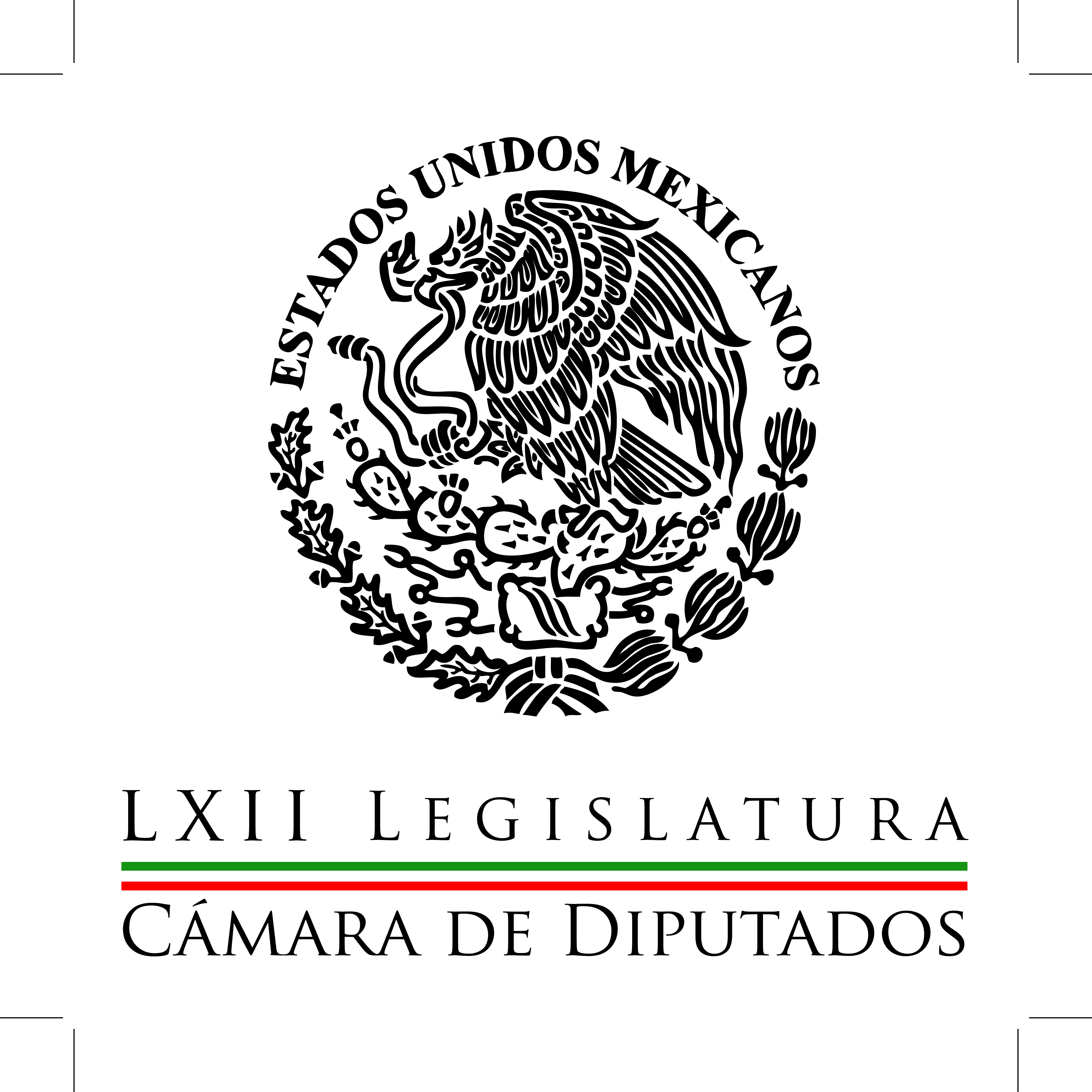 Carpeta InformativaPrimer CorteResumen: Ejecutivo envía a diputados propuesta de Ley federal de Competencia EconómicaEndurecen sanciones contra violencia en eventos deportivosDiputados reanudarán visitas a zonas afectadas por plantas de PemexMaría Dolores Padierna: Iniciativa de Ley de Competencia EconómicaJoaquín López-Dóriga: Reforma FinancieraLeopoldo Mendivil: Regularización de la marihuanaJosé Antonio Meade: Cumbre de líderes de NorteaméricaErnesto Cordero: Elección para la presidencia del CEN PAN20 de febrero de 2014TEMA(S): Trabajo LegislativoFECHA: 20/02/14HORA: 7:10NOTICIERO: MVS Noticias EMISIÓN: Primero CorteESTACION: 102.5 FM  GRUPO: MVS  0Ejecutivo envía a diputados propuesta de Ley federal de Competencia EconómicaCarmen Aristegui, conductora: La Ley de Competencia Económica, un asunto de primera importancia, bueno, pues se envió ayer por parte del Ejecutivo a la Cámara de Diputados su propuesta de Ley Federal de Competencia Económica. En el proyecto se prevé que la Comisión Federal de Competencia Económica establecerá, entre otras cosas, el precio de insumos esenciales cuando éstos sean objeto de un control abusivo. También incluye sanciones para las prácticas anticompetitivas las cuales van desde la desincorporación de activos, hasta sanciones penales. En rueda de prensa, el secretario de Economía, Ildefonso Guajardo, dijo que el gobierno no tomará decisiones discrecionales sobre la materia. Ildefonso Guajardo, el secretario, también dijo que con esta reforma se va a incentivar mayormente la inversión extranjera. 1’ 51”, Ma.m. TEMA(S): Trabajo Legislativo FECHA: 20/02/14HORA: 00:00NOTICIERO: MVS NoticiasEMISIÓN: Primer CorteESTACION: OnlineGRUPO: MVS0Endurecen sanciones contra violencia en eventos deportivosLas Comisiones Unidas de Justicia y Deporte aprobaron en lo general, por 24 votos a favor y cinco abstenciones, el dictamen que reforma la Ley General de Cultura Cívica y Deporte para prevenir y sancionar la violencia en encuentros deportivos.Asimismo, acordaron reservar los artículos 154 y 155 para discutirlos en el Pleno de la Cámara de Diputados.Las sanciones que se proponen para los espectadores violentos, independientemente de las sanciones penales y civiles que pudieran generarse por la gravedad de sus hechos son:Expulsión inmediata de las instalaciones deportivas, amonestación privada y pública, multa de 10 a 90 veces el salario mínimo diario vigentes en el lugar del evento, reparación integral del daño causado a bienes y/o personas, y suspensión de uno a cinco años el acceso a espectáculos deportivos.Durante la reunión de ambos grupos de trabajo legislativo, se aceptaron en lo particular tres reservas a los artículos 2, 41 y 41 bis que presentó el representante del Partido Acción Nacional, Jorge Sotomayor Chávez.El documento avalado modifica los artículos 2, 5, 41, 139, 140, 151, 152 y adiciona los artículos 41 bis, 98 bis, 154 y 155 de la legislación, que surge de una iniciativa presentada en octubre de 2013 por los diputados priistas Manlio Fabio Beltrones Rivera, Gerardo Liceaga Arteaga, Héctor Gutiérrez de la Garza y José Rodríguez Calderón.En los artículos 154 y 155, que fueron reservados para su discusión en el Pleno, se establece que en los eventos deportivos se considerará delito de violencia el ingreso sin autorización a los terrenos de juego, en cuyo caso se impondrán de tres días a tres meses de prisión o de 10 a 90 días de multa.Si quien ingresó a la cancha agrede a las personas o causa daños materiales, se le sancionará con seis meses a tres años de prisión y de 10 a 40 días de multa.También, será sancionado quien lance objetos contundentes que pongan en riesgo la salud o integridad de las personas, en este supuesto se impondrán de seis meses a dos años de prisión y de cinco a 30 días de multa.Aquellos aficionados que participen en riñas serán sancionados con seis meses a cuatro años de prisión y de 10 a 60 días de multa.Los asistentes que inciten o generen violencia, causen daños materiales a los bienes muebles o inmuebles, e introduzcan armas de fuego o explosivos, se harán acreedores de un año y medio a cuatro años de prisión y de 20 a 90 días de multa.La norma precisa las definiciones de evento deportivo, evento deportivo masivo y evento deportivo con fines de espectáculo.El evento deportivo es definido como cualquier encuentro entre deportistas afiliados a las asociaciones o sociedades deportivas, que se realicen conforme a las normas establecidas por éstas o por los organismos rectores del deporte.Es evento deportivo masivo, aquel acto público que se realice en instalaciones deportivas que tengan una capacidad igual o superior al resultado de multiplicar por cien el número mínimo de competidores, o bien aquél que se realice en un lugar abierto cuando el número de competidores sea igual o mayor a doscientos.El evento deportivo con fines de espectáculo es precisado como cualquier actividad deportiva en la que se condicione el acceso a los aficionados o espectadores al pago de una tarifa para presenciarlo.Para celebrar eventos de este tipo, las instalaciones deberán contar con equipamiento de seguridad y de protección civil.La federación, el Distrito Federal, los estados y los municipios deberán tener coordinación y colaboración respecto de la seguridad en los eventos deportivos o de espectáculo.La seguridad en los alrededores de los recintos deportivos son responsabilidad de las autoridades municipales y del Distrito Federal y en su caso, de las estatales y federales cuando se establezcan acuerdos entre ellos.Asimismo, la seguridad en la cancha o en las áreas de competencia, vestidores y baños para jugadores, será responsabilidad exclusiva de las asociaciones o deportivas que avalen el evento y de los organizadores, y sólo a petición expresa de sus dirigentes, intervendrán las autoridades municipales, estatales o federales.Mediante un artículo transitorio, la reforma establece que las legislaturas locales y autoridades municipales deberán adecuar sus disposiciones legales en un plazo no mayor a seis meses a partir de la publicación del decreto. ys/m.TEMA(S): Trabajo legislativo FECHA: 20/02/14HORA: 9:40NOTICIERO: UnomásunoEMISIÓN: Segundo Corte  ESTACION: Online GRUPO: UnomásunoDiputados reanudarán visitas a zonas afectadas por plantas de PemexLos diputados integrantes de la Comisión Especial de Prevención, Conservación y en su caso Restauración del Medio Ambiente en las Entidades Federativas donde se ubican las Instalaciones de Pemex, reiniciarán sus recorridos por las zonas donde hay plantas de la paraestatal para verificar sus condiciones.En entrevista, la diputada del PRI Mirna Hernández Morales, secretaria de esa instancia legislativa, adelantó que en unas semanas visitarán el municipio de Tula, Hidalgo, por considerar que es una de las regiones con mayores problemas de contaminación, además de que ahí se ubican la refinería, una cementera y otras industrias.La también coordinadora de los diputados del Partido Revolucionario Institucional (PRI) por Hidalgo comentó que los diputados han dado seguimiento a todos los casos en donde Pemex ha generado problemas al medio ambiente, sobre todo por los derrames que se han registrado en algunas zonas.“Nos interesa que haya desarrollo en los estados gracias al trabajo que ofrece la paraestatal, pero también nos importa que no se genere el fenómeno de hacer a un lado la mano de obra regional y, por supuesto, el tema de los impactos en la salud de los habitantes y en derrames o en casos de contaminación ambiental”, indicó.Hernández Morales agregó que los diputados federales de esta comisión especial trabajan muy de la mano con la empresa paraestatal, lo que les ha permitido que hayan visitado algunas refinerías donde el grado de protección civil y de atención al tema es muy importante.Puntualizó que insistirán sobre la necesidad de que se adopten todas las medidas que sean necesarias para evitar que Petróleos Mexicanos provoque daños al medio ambiente.La legisladora aseguró que en todos los estados donde se han registrado derrames de petróleo, ha habido una respuesta favorable de parte de la empresa.“Hemos tenido respuesta, hemos tenido información, datos de las preguntas que les formulamos y cuestionamientos que les hemos estado haciendo”, pero sobre todo apoyos para generar las condiciones para que la relación de Pemex y la población sea de beneficio mutuo, concluyó. /gh/mINFORMACIÓN GENERALTEMA(S): Trabajo LegislativoFECHA: 20/02/14HORA: 6:38NOTICIERO: En los Tiempos de la RadioEMISIÓN: Primero CorteESTACION: 103.3 FM GRUPO: Fórmula  0María Dolores Padierna: Iniciativa de Ley de Competencia EconómicaMaría Dolores Padierna, colaboradora: Mucho se habla de que pronto llegará al Senado la iniciativa de Ley de Competencia Económica. La Constitución establece que quedan prohibidos los monopolios, que se castigará severamente las prácticas monopólicas y que las autoridades perseguirán con eficacia el acaparamiento de artículos de consumo necesario. También hace poco se creó la Comisión Federal de Competencia como un organismo autónomo que tiene por objeto garantizar la libre competencia, combatir los monopolios y las concentraciones, pero por más normas e instituciones que existen, estamos muy lejos de eliminar los monopolios de nuestro mercado nacional. Recientemente la Comisión Federal de Competencia publicó su Plan Estratégico 2014-2017 y en él se reconoce que hay una baja efectividad de las instituciones para combatir los monopolios, que hay un rezago en la competitividad y que todo ello genera un impacto negativo en el poder adquisitivo de las familias, en el costo de los insumos de las empresas, en el desarrollo económico del país. Este diagnóstico afirma que la instrumentación de medidas a favor de la competencia contribuiría al crecimiento económico, que se podría incrementar la tasa de empleo entre dos y cinco puntos porcentuales y se podrían reducir los precios entre un 20 y un 40 por ciento. Es decir, desde hace varios años se cuenta ya con un marco regulatorio, se cuenta ya con instituciones ex profeso, pero hay nulos resultados. Y es que el propio gobierno se hace de la vista gorda ante la evidente concentración en importantes actividades económicas que perjudican a la población como la producción y distribución de harina de maíz, la carne de pollo, el huevo, los alimentos procesados, la distribución y venta de medicinas, la telefonía, el cemento, los bancos, la minería, las aerolíneas, todos estos sectores y muchos más se caracterizan por ser monopólicos. Y ahora, para solucionar el problema, se les ocurre una nueva ley como si la causa fuera la ausencia de leyes. La causa real es que el Ejecutivo se ha dejado capturar por los intereses monopólicos. Lo que se requiere es un diseño e implementación de una política de fomento a la competencia, una verdadera política antimonopólica, no más leyes que luego nadie respeta.TEMA(S): Información General FECHA: 20/02/14HORA: 9:37NOTICIERO: Notimex / YahooEMISIÓN: Segundo Corte  ESTACION: Online GRUPO: Notimex 0Asambleísta pide a CNDH opinar de iniciativas sobre uso de marihuanaLa asambleísta Laura Ballesteros pidió a la Comisión Nacional de los Derechos Humanos (CNDH) que analice y emita una opinión de las dos iniciativas perredistas para legalizar el consumo de marihuana en el Distrito Federal, al considerar que dicha decisión podrían tener impacto en todo el país.Ballesteros Mancilla indicó en entrevista que una de las iniciativas es de corte federal y “de ser aprobada, tendría aplicación jurídica e incidencia en toda la República Mexicana, por lo que es incorrecto pensar que sólo sería aplicable en la ciudad de México”.Por ello “las instituciones del Estado deben actuar de manera responsable e informada, así como generar certidumbre en el proceso de discusión de las propuestas, ya que al tratarse de iniciativas polémicas, su aprobación o rechazo no debe polarizarse”.Recordó que los dos proyectos de reformas fueron presentados por los asambleístas Esthela Damián Peralta y Vidal Llerenas Morales, del Partido de la Revolución Democrática, quienes dijeron que el objetivo es legalizar el consumo de la droga en el Distrito Federal. La legisladora del Partido Acción Nacional insistió en que se menciona que las propuestas están encaminadas a la capital del país, pero no es así pues si fueran avaladas, “impactarían en todo el país y no sólo en el Distrito Federal, por lo que urge la intervención de instituciones para la emisión de opiniones y estudios”.Ello debido a que el debate acerca de la legalización de la mariguana a nivel nacional ha quedado abierto con la presentación de las mencionadas propuestas, aseveró la integrante de Asamblea Legislativa del Distrito Federal (ALDF).En ese sentido Ballesteros Mancilla aseguró que es necesario conocer la postura de la CNDH, que “por ley está obligada a promover y proteger los derechos humanos en todo el territorio nacional”, ante esas iniciativas. /gh/mTEMA(S): Trabajo LegislativoFECHA: 20/02/14HORA: 6:26NOTICIERO: En los Tiempos de la RadioEMISIÓN: Primero CorteESTACION: 103.3 FM GRUPO: Fórmula  0Joaquín López-Dóriga: Reforma FinancieraJoaquín López Dóriga, colaborador: Hoy quiero destacar un aspecto de la reforma financiera que va a permitir no sólo abrir la llave del crédito este año a partir de esta reforma sino el tema de la competencia entre los bancos, de manera que usted, cliente, se pueda mover de un banco a otros buscando siempre mejores productos financieros, mejores servicios y mejor atención, lo que además ayudará a que bajen las tasas de interés y las comisiones. Otro aspecto importante de esta reforma financiera en que el banco no podrá obligarle a usted a contratar un producto financiero, esto con la condición de de que adquiera otro en el mismo banco, es decir, si usted pide un crédito para un coche en un banco, ese banco no le podrá obligar a que adquiera el seguro en ese mismo banco. En fin, son aspectos de la reforma financiera que poco a poco vamos a ir conociendo y que en la medida en que la conozcamos la haremos efectiva. 1’ 03”, Ma.m. TEMA(S): Información GeneralFECHA: 20/02/14HORA: 00:00NOTICIERO: MVS NoticiasEMISIÓN: Primer CorteESTACION: OnlineGRUPO: MVS 0Reconoce Peña Nieto a fuerzas castrenses por su apoyo en zonas de 'mayor debilidad institucional'Al encabezar la cena de gala con motivo del Día del Ejército, el presidente Enrique Peña Nieto, expresó su más profundo reconocimiento a las fuerzas castrenses por el apoyo que ofrecen a las autoridades locales, “en las zonas de mayor debilidad institucional”.Peña Nieto señaló:“ La ciudadanía también reconoce su invaluable apoyo a las autoridades locales en tareas de seguridad en las zonas de mayor debilidad institucional. Cada mujer y hombre del Ejército Mexicano al igual que sus compañeros de Fuerza Aérea y de la Armada dignifican el honor, el prestigio y la grandeza de nuestras instituciones militares. Su actitud y voluntad cotidianas demuestran que son una fuerza para la paz y el desarrollo de la nación, una fuerza para el bienestar y el progreso de todos los mexicanos”.En su mensaje emitido en el Colegio Militar, localizado a la salida de la carretera México-Cuernavaca y luego de despedir al presidente de los Estados Unidos, Barack Obama y al primer ministro de Canadá, Stephen Harper, el mandatario mexicano, afirmó que las fuerzas armadas han logrado el reconocimiento de la sociedad mexicana, sobre todo, por “su compromiso social”.“El México del Siglo XXI sin las grandes aportaciones de los integrantes del Ejército, guardián de nuestra soberanía y de la seguridad interior. La sociedad entera ha sido testigo de su labor responsable, perseverante y solidaria al velar por la integridad de nuestro territorio y por los más preciados bienes nacionales. Los hemos visto auxiliar a la población y proteger su patrimonio frente a emergencias provocadas por ciclones, sismos y accidentes en cualquier parte del territorio nacional” indicó Peña.Acompañado por integrantes del gabinete legal y ampliado, así como por los presidentes de las mesas directivas de la Cámara de Diputados, Ricardo Anaya, de la Cámara de Senadores, Raúl Cervantes, el ministro presidente de la Suprema Corte de Justicia de la Nación, Juan Silva Meza y Miguel Ángel Mancera Espinosa, Jefe de Gobierno del Distrito Federal, Peña Nieto, en su mensaje de llamó a seguir el ejemplo de las fuerzas armadas de formar un México “incluyente”.El presidente dijo que “Para hacer realidad el México de paz, incluyente, con educación de calidad, próspero y con mayor responsabilidad global que todos los mexicanos anhelamos debemos perseverar en este esfuerzo colectivo, esta es una causa que nos convoca y nos compromete a todos, cada quien desde su ámbito de responsabilidad tiene que seguir haciendo la parte que le corresponde, así lo entienden y así lo están haciendo el Ejército, la Fuerza Aérea y la Armada de México, al poner al día sus programas, su doctrina, su formación, sus instalaciones y su equipamiento”.En su momento, el secretario de la Defensa Nacional, Salvador Cienfuegos Zepeda, sostuvo que los elementos del Ejército Mexicano, Fuerza Aérea y Armada de México, tienen los “objetivos claros”, “mantener el orden constitucional”.Cienfuegos añadió: “Los objetivos permanecen claros, preservar la integridad e independencia y la soberanía de la nación, coadyuvar en la seguridad interior para mantener el orden constitucional y el fortalecimiento de las instituciones democráticas. Cumplir estos cometidos propician mejores condiciones de tranquilidad y estabilidad para que gobiernos y sociedad busquen consolidar las metas nacionales”.Cienfuegos Zepeda, hizo especial reconocimiento a los militares que en el cumplimiento de su deber fallecieron compañeros de armas que en cumplimiento de su deber ofrecieron el máximo sacrificio, reconocimiento y respaldo que existiendo muy especialmente a sus familias, a los padres, hermanos, esposas, esposos e hijos”.Cabe señalar que el presidente, Enrique Peña Nieto, presenció un desfile de los elementos castrenses. ys/m.TEMA(S): Trabajo LegislativoFECHA: 20/02/14HORA: 5:46NOTICIERO: En los Tiempos de la RadioEMISIÓN: Primero CorteESTACION: 103.3 FM GRUPO: Fórmula  0Leopoldo Mendivil: Regularización de la marihuanaLeopoldo Mendívil, colaborador: Tenemos un hueco que el jefe de Gobierno, Mancera Espinosa, de manera contundente rechazó tapar. El sábado pasado Mancera dijo que el debate sobre la regularización de la marihuana con fines de salud no abre la puerta a su legalización, o sea que nos quedamos en el enfoque de la salud pública y la reducción de riesgos, nada más. Porque el artículo 198 Penal Federal dice en sus dos primeros párrafos que al que dedicándose como actividad principal a las labores propias del campo siembre, cultive o coseche plantas de marihuana, amapola, hongos alucinógenos, peyote o cualquier otro vegetal que produzca efectos similares por cuenta propia o con financiamiento de terceros cuando en él concurran escasa instrucción y extrema necesidad económica se le impondrá prisión de uno a seis años. Igual pena -ese segundo párrafo- se impondrán al que en un predio de su propiedad, tenencia o posición consienta la siembra, el cultivo o la cosecha de dichas plantas en circunstancias similares a la hipótesis anterior. O sea que en México está prohibido el cultivo, producción y distribución de marihuana y como sin piedra no hay sopa de piedra, pues entonces cómo y con qué productos de venta van a operar las tienditas -por llamarles de alguna manera- que autorizará y vigilará, según propuesta de la iniciativa ingresada por algunos diputados de la Asamblea Legislativa capitalina, el Instituto para la Atención y Prevención de las Adicciones, porque no podrá vender para usos de esparcimiento, sino eminentemente médicos. 2’ 09”, Ma.m. TEMA(S): Información General FECHA: 20/02/14HORA: 00:00NOTICIERO: Primero NoticiasEMISIÓN: Primer CorteESTACION: Canal 2GRUPO: Televisa0José Antonio Meade: Cumbre de líderes de NorteaméricaCarlos Loret de Mola (CLM), conductor: Hoy en el estudio de Primero Noticias, el secretario de Relaciones Exteriores, el canciller José Antonio Meade. Muchísimas gracias por venir. José Antonio Meade (JAM), secretario de Relaciones Exteriores: Muy buenos días. CLM: ¿Sirven de algo estas cumbres o nada más a son la oportunidad de la foto? JAM: Mira, se junta 30 por ciento casi del PIB mundial en Toluca para tener un diálogo sobre diferentes temas. De entrada, eso por sí mismo es importante. El hecho de que podamos hablar además de Norteamérica como un espacio dinámico de competitividad también es importante. En general, llama la atención del mundo de repente Asia por su dinamismo, Latinoamérica por lo que estamos haciendo, entre otros, nosotros con Alianza del Pacífico. Pero recordar que América del Norte es competitivo, es dinámico, es importante, sin ninguna ambigüedad es relevante. CLM: Hay mucho trabajo previo de los cancilleres, de los equipos, de los mandatarios para una cumbre de esta naturaleza, y generalmente ahí es donde se hacen las negociaciones más duras, ahí es donde se establecen los acuerdos que luego a lo mejor nada más vienen a firmar, a saludarse, a presentar ante las sociedades. ¿Qué diría el canciller José Antonio Meade que es lo más importante, una o dos cosas que serían las más relevantes para México de la Cumbre de Toluca? JAM: Ayer tuvimos a tres líderes hablando de que Norteamérica es importante, y ayer tuvimos a tres líderes diciendo que en el diálogo entre nosotros tenemos que hablar de prosperidad compartida, tenemos que hablar de nuevas oportunidades, tenemos que hablar de seguridad ciudadana. Y tenemos que ser de la cumbre mecanismo de trabajos, donde le vayamos dando seguimiento a todos y cada uno de los acuerdos para que no sea solamente un espacio de reunión diplomática cotidiana, sino un espacio de encuentro, de trabajo, de acuerdos, de seguimientos, y se traduzcan en cosas importantes para las gentes que viven en México, en Canadá y en Estados Unidos. CLM: ¿Hay buena relación? ¿Cómo está en este momento, cuál es el estado de la relación México-Estados Unidos. JAM: La relación es cordial, es fluida, es cercana, es de confianza, es de respeto, es de cercanía. Entre otros estos importantes es una carne que se lleva a cabo en Toluca, el estado más populoso del país, un estado pujante, un estado con gran crecimiento, y el estado del que es originario nuestro señor Presidente. CLM: ¿Qué tal es la relación Barack-Enrique? JAM: Es una relación cercana, es una relación en donde se le reconoce el Presidente el liderazgo, capacidad de concretar acuerdos; en donde se le reconoce el ser un líder con el que se puede trabajar, con el que vale la pena desarrollar una agenda amplia y darle seguimiento. CLM: Pero es también importante de pronto la química personal. ¿Hay buena química entre los dos? JAM: Sin ninguna ambigüedad es importante. Lo es en todas las relaciones, y lo importante es que esa buena química entre los dos se traduzca a la relación institucional que dé frutos. CLM: ¿Quedó atrás el episodio del espionaje de Estados Unidos a Enrique Peña Nieto, el Presidente de México? JAM: No es un tema en el que queramos que la relación se finque. Seguimos trabajando en darle seguimiento, desahogo. Pero lo que queremos es hablar de muchos temas, porque en una relación tan grande, no hay acuerdos pequeños. Es muy difícil que tengamos un espacio noticioso en una cumbre que implique, por ejemplo, algo tan relevante como lo fue en su oportunidad, el Tratado de Libre Comercio. Pero si en un espacio como éste nos ponemos de acuerdo para hablar de fronteras, una frontera por la que transita por millón de gente todos los días, y un millón de dólares cada minuto; si nos ponemos de acuerdo para facilitar la documentación; si nos ponemos de acuerdo para que el que sea un viajero confiable en un país, lo sea en todos; si nos ponemos de acuerdo para invertir en carriles de cruces, en logística, para que la frontera no sea un cuello de botella, sino un activo que le dé competitividad a la región, cada uno de sus pequeños acuerdos, que parecían no tener gran valor noticioso, sí tienen gran valor en la vida cotidiana y a la capacidad de generar riqueza y prosperidad de quienes integramos la región norteamericana. CLM: Ahorita voy a uno de sus acuerdos, nada más para tenerlo claro ¿hablaron del tema del espionaje o estuvo fuera de la agenda? JAM: Se habló del tema del espionaje. Es un diálogo que ha venido teniendo continuidad. CLM: ¿Hablaron el presidente Peña y el presidente Obama del asunto del espionaje? JAM: Se tocó el tema del espionaje, porque han habido algunos avances. México llama a una revisión, la revisión se da. Estados Unidos hace un proceso en donde reconcilia lo que puede hacer en lo tecnológico con lo que está dispuesto a hacer en particular con países como México, con quienes quiere construir una relación de confianza y de certidumbre. CLM: ¿Hay una promesa de que no volverán espiar Enrique Peña? JAM: Sí. Sí la hay, es correcto. En general, lo que se dice ahí es que cuando tengan dudas de cualquier cosa que está sucediendo entre líderes que se tienen confianza, se hablarán por teléfono. CLM: Y no se andarán espiando los teléfonos. JAM: Se hablarán por teléfono, exactamente. CLM: Ahora, ¿en qué va la investigación? ¿Qué avances les presentó Estados Unidos? Porque México pide una investigación, incluso en la reunión de San Petersburgo, entre los presidentes, hay una exigencia ahí del presidente Peña al presidente Obama, como se difundió. JAM: De entrada un corte, una revisión, un cambio en el protocolo y un compromiso de que México será tratado como se merece, con respeto dentro del marco de la ley.CLM: Ahora, en el tema de los acuerdos, el asunto de las aduanas, de la flexibilización del comercio y el asunto de los viajeros, ¿qué va a implicar en la vida práctica de los mexicanos? JAM: Que el que hoy sea un viajero confiable para Canadá, para Estados Unidos o para México, lo sea en todo Norteamérica, eso implica menores tiempos, más facilitación en los cruces, más certeza y mejor capacidad de aprovechar el tiempo en cada una de las interacciones. Si hoy tú tienes el Global Entry en Estados Unidos, el Viajero Confiable, que habría de echarse a andar en México, o el Nexus en Canadá, los otros países van a reconocerte como un viajero confiable en cada uno de estos puertos de entrada. CLM: ¿A partir de cuándo, eso cuándo va a ser? JAM: Se aterrizará este año, en el 2014, para finales tendremos ya la posibilidad de que cuando un país determine que uno de sus ciudadanos es un viajero confiable, los demás lo van a reconocer. Este año también homologaremos toda la información en los requerimientos en materia aduanal, tanto para viajeros como para negocios, eso implica que una misma forma, y la misma forma será reconocida entre los tres países, adicionalmente lo resaltabas tú, lo resaltó el señor Presidente ayer. Un tema importante es el intercambio de estudiantes, queremos tener una fuerza laboral de calidad global, una fuerza laboral que pueda desempeñarse en Estados Unidos, en Canadá, en México, que tenga los activos y los conocimientos necesarios para desempeñarse en economías modernas como las que tendremos los tres y a eso hay que orientar esfuerzos en materia de becas, en materia de contactos con el sector privado, en materia de programas de investigación, y la idea es, un flujo que hoy implica que 13 mil mexicanos tengan algún tipo de experiencia, de estancia, de educación superior, de educación de grado, llegue a cien mil hacia el final de la administración. CLM: En el caso de Canadá, lo de las visas, ¿alguna posibilidad de avance, o va pa'largo eso? JAM: Es un proceso, es un proceso que empezó este año, con el hecho de reconocer a México como un país seguro. Si tú te acuerdas, cuando Canadá toma la decisión, la toma en el contexto de una revisión profunda de sus propios procesos de asilo y de refugio, en la convicción de que se había abusado de esa figura, con el consecuente costo fiscal para Canadá. Un primer paso en la regularización era reconocer que México no era un país en donde por razones estructurales se diera este flujo asistencial, de asilo y refugio, y es un primer paso para una regularización, al que le faltan muchos. CLM: ¿Cuánto puede llegar a tomar?, conociendo los tiempos de la diplomacia. JAM: Yo creo que estamos hablando un poco de mediano plazo, ojala sea una cosa que veamos durante esta administración, y que mientras lo veamos, generemos espacios de mayor flexibilidad, de menor costo, de menores accesos en información, de más tiempo de certeza en la visa, en donde encontremos mecanismos para que en lo que se toma esa decisión, el viajero mexicano hacia Canadá enfrente mecanismos de más facilidad. CLM: Cuando uno piensa en asilos de mexicanos en Canadá y que se abusó de ese asunto, en automático uno piensa en el exlíder minero Napoleón Gómez Urrutia, ¿ese caso se trató, se tocó entre partes? JAM: No, no fue un tema que se hubiera revisado el día de ayer, pero es un tema que implica un diálogo cotidiano entre agencias y entre autoridades canadienses y mexicanas. CLM: Una cosa que me pareció gravísima de esa reunión, imperdonable, es que el Presidente, considerado el líder del mundo moderno, el hombre más poderoso del mundo, haya reclamado a la mexicanidad, porque no fue un reclamo particular al Presidente o a su canciller, a la mexicanidad el haberse ido de Toluca sin chorizo, dijo que no había tenido el privilegio de probar el legendario, así le llamó, chorizo toluqueño, hay que subsanar ese vacío en la relación ¿no? JAM: Por contra le dimos sopa de lima. CLM: Ah bueno, eso está bien. JAM: Eso está bien y balancea. CLM: No, no, balancea y supera, pero bueno, haber si le mandan un choricito ahí, para que no se vaya a quedar con las ganas. JAM: Lo vamos a corregir. CLM: Por último, los manifestantes estuvieron afuera de la Cumbre, protestando porque le estaban entregando, estaban negociando en secreto que Estados Unidos y Canadá se quedaran con el petróleo de México. JAM: Eso no tiene ningún soporte en realidad, el tema de nuestro sector energético es un tema en el que se reafirma cotidianamente nuestra soberanía, que se discute en nuestro Congreso, de frente, en la inteligencia de que las reformas que están aprobando, habrán de cambiarle el rostro al país, van a ser mucho más competitivos nuestro sector energético y, un país con un sector energético competitivo, tiene espacios de prosperidad de crecimiento mucho muy superiores. CLM: ¿Están muertos de ganas de venir con el tema de la reforma energética? JAM: Llama al interés del mundo el hecho de que México se ponga de acuerdo para transformarse, se reconoce en esa reforma una palanca muy importante para generar en México condiciones de mucha competitividad. ¿Y eso qué quiere decir? Que si uno quiere hacer manufacturas, que si uno quiere invertir en el sector petroquímico, que si uno quiere invertir en muchos otros procesos de transformación, México se convierte en una opción interesante porque tendrá un sector energético que apalanque ese desarrollo. Y eso es un poco la visión que quería darse ayer con los tres líderes. Norteamérica tiene condiciones muy importantes para hacer una región muy competitiva y muy dinámica, los tiene por su perfil energético: de México, con su reforma; de Estados Unidos, que hoy es el principal productor de gas en el mundo, y que lo será de petróleo antes de que termine la década; de Canadá, que también será un productor muy importante de petróleo. Pero tenemos por la democracia, por nuestra logística, por la calidad de nuestro capital humano, por la forma como nos hemos venido preparando para hacer del comercio un eje de prosperidad entre los tres países. CLM: ¿Hablaron de Venezuela? JAM: Se planteó el tema como se señaló... CLM: ¿Públicamente? JAM: En el resumen, y ese fue el tono en el que se planteó una preocupación de un tema de violencia y un deseo de que esa situación se normalice por la vía del diálogo y de tratados institucionales. CLM: Por último, y aprovechando el viaje, canciller. ¿El caso de Gastón Azcárraga toca a la cancillería? Porque se habla de que está en el extranjero este empresario exdueño de Mexicana de Aviación, contra quien se seguirá una orden de aprehensión. JAM: No, no en esta etapa del proceso. CLM: ¿En caso de ser aprehendido allá? JAM: Habría que, en su oportunidad solicitarlo. CLM: ¿Pasa por PGR no pasa por la cancillería, en dado caso? JAM: Empieza el proceso de PGR y eventualmente la solicitud de extradición se hace por las vías de las cancillerías. CLM: ¿Ustedes están listos para eso? JAM: Estaremos listos apenas nos sea solicitado. CLM: Muchísimas gracias, canciller. JAM: Y comento, por cierto, y presentó un reportaje sobre la mariposa monarca, que fue sin duda, también, una entregable... CLM: ¿En qué quedaron con lo de la mariposa Monarca? JAM: Es un tema que es emblemático del Tratado de Libre Comercio, es un tema que es emblemático de los esfuerzos de conservación. CLM: Porque nos llevan ventaja las mariposas Monarca, no necesitan ni Global Entry, ni Nexus, ni viajero confiable. JAM: Esa es la aspiración que deberíamos tener en este tipo de reuniones. CLM: No sé si para los mexicanos sea buena idea, o a lo mejor sea una aspiración, todos convertirnos en mariposas, porque podría tener muchísimas connotaciones. JAM: Pero sí la es que tengamos una frontera y una región en la que podamos movernos libremente. CLM: Pero ya en serio, ¿en qué quedaron con la mariposa Monarca? JAM: Hay una preocupación de que el uso de pesticidas está reduciendo la población de mariposas Monarca que emigra de Canadá a México, y se está hablando de elaborar un plan en donde por la vía de las carreteras se asegure que tengan alimento suficiente para preservar ese flujo migratorio en condiciones de seguridad, como quisiéramos ver, insisto, en la migración y en los diferentes procesos en general. CLM: O sea, como en el cuento, irles poniendo comidita a lo largo de todo el camino. JAM: Así es. En las cunetillas. CLM: Muchas gracias, canciller. JAM: Gracias. CLM: José Antonio Meade, el secretario de Relaciones Exteriores. Duración 12´04´´ ys/m.TEMA(S): Información General FECHA: 20/02/14HORA: 07:42NOTICIERO: Y usted ¿qué opina?EMISIÓN: Primer CorteESTACION: 690 AMGRUPO: Radio Centro 0Ernesto Cordero: Elección para la presidencia del CEN PANNino Canún (NC), conductor: Está en la línea telefónica el senador del Partido Acción Nacional, licenciado Ernesto Cordero, presidente de la Mesa Directiva en el Senado. Ernesto, mucho gusto, muchas gracias por aceptarme la llamada. Ernesto Cordero (EC), presidente de la Mesa Directiva en la Cámara de Senadores (PAN): Buenos días, Nino, un gusto platicar contigo como siempre. NC: Cuéntame y platícame, para el 18 de mayo la elección en tu partido, la elección en el Partido Acción Nacional para la presidencia del Comité Ejecutivo Nacional. ¿Cómo vas?, ¿cuándo te registras?, o si ya estás registrado ¿cuándo solicitas licencia?, ¿cuándo solicita licencia o cuando renuncia Madero a la presidencia?, ¿ya tienes las fechas?, ¿qué va a suceder?, ¿qué va a pasar en el Partido Acción Nacional? EC: Nino, como lo mencionas, finalmente ya se definieron las fechas precisas, falta definir las reglas del juego pero al manos las fechas ya están definidas. Yo estaré, en cuanto se abra el proceso de registro, estaré buscando registrarme lo más pronto posible, todavía no tengo definido con mi equipo cuándo lo podríamos estar haciendo. Antes de registrarme por supuesto que ya habré pedido licencia y, como lo mencionas, la elección va a empezar el 19 de marzo y termina con el día de la elección el 18 de mayo. Van a ser dos meses muy intensos y donde esperamos que se pueda renovar la dirigencia del Partido Acción Nacional. NC: Mientras tanto, de aquí al 19 de marzo, ¿qué es lo que vas a hacer?, ¿puedes hacer precampaña?, ¿puedes hacer campaña anticipada?, ¿cómo se va a hacer o cómo se va a llevar a cabo porque es la primera vez en que vas a buscar el voto de 200 y tantos mil panistas? EC: Es la primera vez para renovar la dirigencia nacional. Hay que recordar que este ejercicio muy parecido lo hicimos Josefina, tu servidor y Santiago Creel hace dos años para elegir precandidato a la presidencia del PAN, entonces ya más o menos sabemos el camino. Mira, lo más importante ahorita es que esta comisión organizadora de la elección haga disponible el padrón a todos los que aspiramos, porque para poderse registrar hay que presentar 22 mil firmas de militantes del PAN que avalan la postulación. En estos momentos nosotros no conocemos el padrón y no tenemos manera de ir a buscar esas firmas, el único que tiene el padrón es el presidente Madero, Gustavo Madero es el único que tiene acceso al padrón. Entonces una primera pregunta es si nos van a dar acceso a ese padrón para poder ir a buscar los militantes, juntar nuestras 22 mil firmas y poder presentar ya formalmente nuestra intención de contender. Yo creo que eso es a lo que nos vamos a estar concentrando en estos momentos, a conseguir a las 22 mil firmas en todo el país. Yo te diría que no le veo problema, nos va a ir muy bien, Nino, pero pues ahí vamos poco a poco. NC: A ver, poco a poco, ¿vas a ganar y por qué vas a ganar?; y la otra, ¿por qué quieres ser presidente del Partido Acción Nacional? EC: Yo creo que las dos preguntas tienen la misma respuesta. El Partido Acción Nacional es una institución que le ha dado mucho a México, es una institución que ha construido, junto con otras fuerzas políticas -hay que decirlo- la democracia que hoy tenemos. El PAN siempre ha luchado por un país de libertades, de libertad política, libertad de expresión, libertad económica; ha luchado por el bien común y, mira, yo creo que mucho del país que hoy tenemos se debe a que el PAN ha tenido la oportunidad de gobernar y que el PAN ha sido también, cuando le ha tocado, una oposición fuerte y constructiva. Me parece que en este momento el PAN está desdibujándose, el PAN ha supeditado su agenda a la del gobierno, somos más comparsa del PRI que un contrapeso real que en este momento necesita el gobierno mexicano. Yo creo que eso a los militantes nos preocupa mucho, hemos olvidado defender nuestros logros de gobierno. El PAN gobernó bien, el PAN gobernó bien y yo te diría que es cosa de comparar cómo no ha ido en estos años y meses que llevamos con el regreso... NC: ¿Qué tan mal les ha ido? EC: Mira, yo creo que es cosa de comparar indicadores en términos de política económica. Yo creo que no hay ningún indicador que esté mejor ahora que lo que estaba el 31 de noviembre cuando entregamos la Presidencia de la República. En términos de política social, bueno, una política social desdibujada, que no queda claro qué es lo que se busca. En términos de seguridad tenemos problemas de gobernabilidad que antes no teníamos, por ejemplo en el estado de Michoacán, que son problemas muy serios. De manera que por eso es importante decirlo, es importante defender lo que hicimos, es importante que haya contraste para poder tomar una mejor decisión en el futuro de manera democrática. Yo creo que el PAN eso es lo que necesita, eso es lo que necesita. Hay que decirlo, cuando el PAN ha sido gobierno o cuando el PAN ha sido una oposición fuerte le ha ido bien a México. Y eso no lo podemos perder. Y es por eso que quiero ser presidente del PAN, para devolverle la dignidad al partido, para devolverle su unidad, para volver a sentirnos orgullosos de ser panistas, los que lo somos, y tener la tranquilidad de conciencia de irle a pedir el voto a nuestros compañeros, a los ciudadanos y que el PAN vuelva a ser una alternativa real de gobierno. NC: Elección interna es asunto de ustedes, su elección interna es asunto de el PRD. El PRD dice que el PRI si mete las manos, van a favorecer a los "Chuchos", para que ellos continúen; ¿en el PAN también puede intervenir el PRI? EC: El mismo sentimiento queda en el PAN, el mismo sentimiento queda en el PAN, de que tanto los "Chuchos" como Madero han sido muy cómodos para el gobierno y hay gente que piensa que el gobierno podría tener un interés en que las cosas siguieran así y por eso intervenir en los procesos. Yo espero que el gobierno actúe de manera democrática, que no intervenga, que entiendan que el fortalecer la vida interna de los partidos fortalece la vida democrática país y eso les va a ayudar ellos también; y yo espero que no haya ninguna interferencia. NC: Tú has girado y ha dado varias vueltas en la República Mexicana. ¿Cómo ves la situación para poder ser el presidente del Partido Acción Nacional y para poder llegar ganador a 2015? Porque esto es la intermedia, y en esta intermedia A ustedes les conviene tener una buena evaluación, sobre todo en la frontera norte, donde la gente está descontento con este aumento al IVA. EC: Mira, ahí, siento que hay un gran malestar, hay una gran irritación, sobre todo por el tema de la reforma hacendaria, que como lo mencionamos en su momento era un mal momento para subir impuestos. Desde luego, yo entiendo, yo he estado diciendo, nunca hay un buen momento para subir impuestos, pero bueno, no hacerlo cuando no hay un problema de finanzas públicas y cuando la economía se está desacelerando. Lamentablemente, se tomó esa decisión, apoyada por el PRI y el PRD. Y bueno, ahora, pues sí, efectivamente, las familias empiezan a sentir el impacto directamente en sus bolsillos; los empresarios y los generadores de empleo empiezan a sentirlo también directamente y eso genera que haya una pérdida de confianza en la economía mexicana, que digamos, en este proceso de desaceleración y sin duda alguna, esto genera mucha, mucha tensión. Yo te diría que internamente, yo veo a la militancia muy entusiasmada, los panistas queremos volver a recuperar esa mística que nos caracterizaba, están entusiasmados con la posibilidad de renovar. Las encuestas así lo indican, las encuestas indican que le llevamos una ventaja importante a Madero en las encuestas, y que habla que la militancia quiere unidad, quiere mística, quiere recuperar referencias de honestidad en la vida política que antes caracterizaban al PAN y que se han perdido, los quiere recuperar. Y queremos volver a presentarnos como una alternativa que puede volver a gobernar a México, que somos, vamos a ser una buena alternativa para la Cámara de Diputados, para gubernaturas que estén en juego y vamos estar listos. NC: ¿Es suficiente 60 días para esta elección? ¿Es suficiente para que ustedes hagan campaña y puedas pedir a solicitar el voto de los panistas? EC: Mira, me parece que ya los dos proyectos de partido están muy claros para todos los militantes. NC: Ah, ¿ya? EC: Yo creo que sí. Yo creo que por un lado, está un partido que recupere su dignidad, un partido que recupere su unidad, un partido que recupere candidatos competitivos, propuestas que siempre nos han caracterizado. Y un partido que esté supeditado, que sea comparsa del PRI, un partido desdibujado, un partido que más bien esté tratando de complacer al gobierno y no de ser un contrapeso real. Entonces, yo creo que los dos proyectos están sobre la mesa desde hace varios meses, y a los panistas nos quedan ya muy claros. NC: ¿Debate? ¿Va a haber debate? EC: Sí. Debe haber debate, debe haber debate. Y nosotros pues y listos, y debe haber debate, como se establece en la normativa interna del Partido Acción Nacional. NC: Bueno, pues ¿algo más que quieras agregar? EC: Te agradezco mucho, como siempre y yo a quien nos está escuchando, decirles que el PAN va a recuperar, ahora sí que va recuperar su unidad, para recuperar su mística, va recuperar sus propuestas, sus ideas y a volverlas servir a México como siempre lo ha hecho. NC: Muy bien. Te agradezco enormemente que me hayas tomado la llamada telefónica y medio gusto saludarte. EC: Gracias, como siempre. Un abrazo. NC: Un abrazo también para ti. Senador del Partido Acción Nacional, licenciado Ernesto Cordero. Duración 9´02´´, ys/m.TEMA(S): Trabajo LegislativoFECHA: 20/02/14HORA: 7:10NOTICIERO: MVS Noticias EMISIÓN: Primero CorteESTACION: 102.5 FM  GRUPO: MVS  0Desecha corte de NY apelación en caso Acteal contra ex presidente Ernesto Zedillo Carmen Aristegui, conductora: Una corte de apelaciones de Nueva York difundió su decisión de desechar el recurso de apelación interpuesto por abogados de las supuestas víctimas de la masacre de Acteal en contra del expresidente de México, Ernesto Zedillo. En una decisión por escrito, con fecha del 18 de febrero, la secretaria de la corte de apelaciones del segundo circuito de Nueva York, Catherine O'Hagan, anunció: “Hemos considerado todos los argumentos pendientes de los demandantes y concluido que éstos no tienen mérito”. Agregó que, en consecuencia, “la orden de la corte de distrito es por este conducto afirmada”, por lo que Zedillo queda exento ya de responsabilidad legal, al menos en Estados Unidos, por la muerte de 45 indígenas en 1997. La decisión sucede luego de que en julio del año pasado, el juez de la corte de distrito del estado de Connecticut, Michael Shea, decidiera desechar la demanda contra el expresidente Zedillo. En una audiencia en que el juez escuchó los argumentos orales de los representantes legales de los 11 demandantes, así como del abogado de Zedillo, el juez decidió sobreseer la demanda presentada en octubre de 2011. 1’ 57”, Ma.m. Carpeta InformativaSegundo CorteResumen: Prioritaria para diputados iniciativa de competencia económica: AnayaEstaré donde mejor sirva al País: AnayaAureoles ratifica apoyo de diputados a demandas de mujeresASF 'cierra' factura de FCH; presenta análisis de Cuenta Pública 2012Senadores presentan iniciativa de reformas a leyes sobre mariguanaLey secundaria de competencia busca mayor participación de PyMeS: EPNIFE alerta al Congreso por ley electoralNinguna discusión educativa se puede dar sin maestros: SNTEDispuestos comisionados de IFAI a comparecer ante senadores: ZaldívarJosé Antonio Meade: Encuentro de líderes de América del Norte20 de febrero de 2014TEMA(S): Trabajo Legislativo FECHA: 20/02/14HORA: 13:06NOTICIERO: Crónica EMISIÓN: Segundo Corte  ESTACION: Online GRUPO: La Crónica de Hoy Prioritaria para diputados iniciativa de competencia económica: AnayaEl presidente de la Cámara de Diputados, Ricardo Anaya Cortés, afirmó que en San Lázaro se le dará prioridad al trámite de la iniciativa que envió la víspera el presidente Enrique Peña Nieto sobre la Ley Reglamentaria en Materia de Competencia Económica.En entrevista, el diputado del Partido Acción Nacional (PAN) dijo que la iniciativa fue recibida y durante la sesión de este jueves se turnará a la Comisión de Economía, para su dictamen, y a la Comisión de Competitividad, para opinión.“Será sin duda una prioridad para esta Cámara de Diputados el que haya dictamen y la estemos votando en el Pleno”, subrayó Anaya Cortés.En otro tema, comentó que en la Cumbre de Líderes de Norteamérica se abordaron los temas de migración y la visa canadiense, que fueron solicitados por el pleno de la Cámara de Diputados al presidente Enrique Peña Nieto, mediante un punto de acuerdo.Recordó que el martes pasado el Pleno de la Cámara de Diputados aprobó un punto de acuerdo en el que se realiza un exhorto al titular del Ejecutivo federal para que expusiera dichos asuntos ante sus homólogos de Estados Unidos, Barack Obama, y de Canadá, Stephen Harper, en el encuentro.“En el caso de la reforma migratoria hemos sido comunicados que el presidente (Barack) Obama comparte nuestras posiciones de la urgencia y necesidad de la reforma migratoria”, indicó.Sin embargo, resaltó, “debemos reconocer que (este tema) no está dentro de su ámbito de competencia, sino en el ámbito del Congreso de Estados Unidos”.Anaya Cortés señaló que la Cámara de Diputados seguirá muy atenta a la evolución de este asunto central para millones de mexicanos que viven en el vecino país, donde cada día trabajan con todas sus fuerzas “para apoyar a las familias mexicanas”.En el caso de las visas a mexicanos que visitan Canadá, aseguró que fue informado que ambos mandatarios iniciaron un proceso formal con la integración de una comisión con representantes de ambas naciones. “Estaremos muy atentos a los resultados de este proceso que ya ha iniciado”.Expuso que en el encuentro de mandatarios, Barack Obama hizo un reconocimiento a México, que incluye al Congreso de la Unión, por las reformas constitucionales transformadoras que se aprobaron en el último año. “Fue un gesto de reconocimiento que nosotros reconocemos y apreciamos”. /gh/mTEMA(S): Trabajo LegislativoFECHA: 20/02/14HORA: 11:45NOTICIERO: El Universal.comEMISIÓN: Segundo  CorteESTACION: OnlineGRUPO: El Universal0Estaré donde mejor sirva al País: AnayaHoracio Jiménez y Francisco Nieto, reporteros: El presidente de la Cámara de Diputados, el panista Ricardo Anaya, aseguró que él estará donde mejor le sirva a México, y no rechazó que exista un acuerdo con el líder nacional panista, Gustavo Madero para ir en fórmula en busca de la reelección.En entrevista antes de iniciar la sesión de este jueves, Anaya dijo que hasta que no haya convocatoria de la Comisión Nacional de Elecciones del PAN, él no fijará su postura en este tema."Mi responsabilidad hoy es como presidente de la Cámara de Diputados, en eso estoy concentrado al 100% y no me pronunciaré sobre asuntos partidistas en tanto no haya convocatoria", comentó el panista queretano.Sobre el acuerdo que hay para que José González Morfín asuma la presidente de la Mesa Directiva a su salida, dijo: "yo respetaré y acataré las decisiones que tomemos tanto al interior de mi grupo parlamentario como las decisiones que tome el pleno de la Cámara de Diputados", comentó."Yo estaré donde mejor le sirva al país y por supuesto también al grupo parlamentario que pertenezco", comentó Anaya Cortés.Este jueves, EL UNIVERSAL publicó que Gustavo Madero Muñoz comenzó a integrar el equipo que le acompañará para buscar la reelección a la dirigencia nacional del Partido Acción Nacional (PAN), en donde destaca la incorporación del diputado Ricardo Anaya Cortés.El dirigente se encuentra en un proceso de selección y se acordó que Anaya Cortés, actual presidente de la Mesa Directiva de la Cámara de Diputados, vaya en fórmula con él para ser su secretario general, confirmaron fuentes partidistas.En las negociaciones, que dicen sus allegados están "muy avanzadas, hasta en un 80%", el diputado Anaya encabezaría su última sesión el próximo jueves 27 de febrero para irse de campaña con Madero en busca de la reelección.De esta manera, le abriría el espacio a José González Morfín para que a partir de marzo asuma la conducción de los trabajos en San Lázaro y se cumpla el acuerdo que se signó en agosto pasado para que Anaya y Morfín encabezaran la Cámara de Diputados durante un periodo igual de seis meses.  agb/mTEMA(S): Trabajo Legislativo FECHA: 20/02/14HORA: 13:33NOTICIERO: Notimex / YahooEMISIÓN: Segundo Corte  ESTACION: Online GRUPO: Notimex 0Aureoles ratifica apoyo de diputados a demandas de mujeresEl presidente de la Junta de Coordinación Política de la Cámara de Diputados, Silvano Aureoles Conejo, refrendó su apoyo a las demandas y necesidades de las mujeres.Al inaugurar el foro “Balance del cumplimiento de la Plataforma de Acción de Beijing y de las metas del Milenio”, afirmó que en el Congreso de la Unión las mujeres “van a seguir contando con todo nuestro respaldo, no de lengua solamente, sino en los hechos.”Todo ello, dijo, para apuntalar y acompañar las iniciativas que permitan seguir dando pasos más rápidos en la defensa de los derechos de las mujeres y las niñas.Recordó que México fue una de las 189 naciones que se comprometieron a eliminar los obstáculos a la participación de la mujer en todas las esferas de la vida pública y privada.El coordinador de la fracción parlamentaria del PRD destacó el trabajo del Congreso mexicano, que ha discutido y aprobado reformas a favor del acceso a una vida libre de violencia para las mujeres, en contra de la trata de personas, así como la tipificación del término feminicidio como delito.Por último, reconoció el trabajo de las diputadas Martha Lucía Micher Camarena, como anfitriona del foro, y Margarita Elena Tapia Fonllem. /gh/mINFORMACIÓN GENERALTEMA(S): Trabajo LegislativoFECHA: 20/02/14HORA: 08:44NOTICIERO: El Universal.comEMISIÓN: Segundo  CorteESTACION: OnlineGRUPO: El Universal0ASF 'cierra' factura de FCH; presenta análisis de Cuenta Pública 2012Horacio Jiménez, Francisco Nieto, reporteros: La Auditoría Superior de la Federación (ASF) presentará hoy al mediodía ante la Comisión de Vigilancia de la Cámara de Diputados las observaciones a la Cuenta Pública 2012, que corresponden al último año de gobierno del presidente Felipe Calderón.La revisión fue practicada también a los 32 gobiernos estatales, a los órganos descentralizados y a los poderes Legislativo y Judicial.En total, el órgano que encabeza Juan Manuel Portal realizó mil 173 auditorías a 171 dependencias.Del total de auditorías practicadas por la ASF, 11 fueron catalogadas como “forenses”, es decir, son fiscalizaciones donde se presume que hubo un manejo irregular de los recursos públicos ejercidos.Su objetivo es comprobar que las entidades se hayan ajustado a los criterios señalados en el Presupuesto de Egresos de la Federación. Además, el órgano, que forma parte de la Cámara de Diputados, es autónomo.La Cuenta Pública es un documento donde están integradas todas las operaciones de cada año y por cada institución, y en él se detalla el ejercicio del gasto de los programas de gobierno que están diseñados para cubrir necesidades de infraestructura, servicios de salud, educación y seguridad pública, entre otros.La ASF realiza dos tipos de auditorías: la primera de ellas es la de cumplimiento financiero, donde se analiza la recaudación, administración, ejercicio y aplicación de los recursos aprobados por la Cámara de Diputados.La segunda son las de desempeño, donde se verifica el cumplimiento de metas y objetivos de los programas gubernamentales.Las reuniones de trabajo y análisis respecto del informe serán los lunes 24 de marzo y el 14 de abril, de las 9:00 a las 18:00 horas.El 28 de abril se efectuará la mesa de trabajo de la Comisión de Vigilancia de la Auditoría Superior de la Federación y su Unidad de Evaluación y Control, cuyo propósito será integrar la propuesta de observaciones, recomendaciones y conclusiones del análisis del informe para la ASF.El lunes 12 de mayo, la Comisión de Vigilancia entregará las conclusiones y recomendaciones del análisis del Informe del Resultado de la Fiscalización Superior de la Cuenta Pública de 2012 al titular de la ASF.La Comisión subraya que este calendario tiene como propósito no intervenir en las agendas legislativas ni afectar el trabajo de cada grupo parlamentario.  agb/mTEMA(S): Trabajo LegislativoFECHA: 20/02/14HORA: 12:09NOTICIERO: Milenio.comEMISIÓN: Segundo  CorteESTACION: OnlineGRUPO: Milenio0Cumbre fue solo para la foto: PreciadoEl coordinador de los senadores panistas, Jorge Luis Preciado, dijo que se cumplió la advertencia de su partido sobre la Cumbre de Líderes de América del Norte, que se realizó ayer en Toluca, ya que "esta Cumbre, al igual que la de Cuba, fue sólo para la fotografía".Para Preciado, los temas pendientes a tratar fueron: "el problema de la emigración y la resolución del Congreso de Estados Unidos al respecto; el tráfico de armas -que las que usan los delincuentes y grupos de autodefensa; el narcotráfico y lavado de dinero; la reducción del consumo de drogas al que se había comprometido Estados Unidos; y el espionaje, del que Estados Unidos aceptó haber espiado a Calderón y a Enrique Peña Nieto y no hubo ninguna observación en esta cumbre", dijo.En contraste, para el coordinador de los senadores del PRI, Emilio Gamboa, fue "una reunión muy importante para México", porque el tema del encuentro entre Peña Nieto, Obama y Harper "era muy claro" para "buscar la competitividad de los tres países en materia económica", por ello destacó el acuerdo del transporte y lo calificó como "un tema de fondo que va a venir a beneficiar a los mexicanos en el corto plazo".El coordinador de los senadores del PRD, Miguel Barbosa, evitó pronunciarse al respecto de la Cumbre y manifestó que su grupo parlamentario enviará un comunicado "con nuestros puntos de vista".  agb/mTEMA(S): Información General FECHA: 20/02/14HORA: 13:18NOTICIERO: Notimex / Yucatán EMISIÓN: Segundo Corte  ESTACION: Online GRUPO: Notimex 0Senadores presentan iniciativa de reformas a leyes sobre mariguanaSenadores perredistas presentaron de manera formal la iniciativa de reformas a leyes federales para despenalizar el consumo de mariguana con fines terapéuticos, que incluye reducir las penas por su cultivo ‘en casos de necesidad económica’ a no más de seis meses de cárcel.En la Gaceta Parlamentaria del Senado se publicó este jueves la iniciativa de reformas a la Ley General de Salud y al Código Penal Federal para la regulación de cannabis, en la cual se incluye en el listado de sustancias con uso terapéutico para la salud.‘Se propone una sentencia de tres a seis meses de prisión a quien, dedicándose como actividad principal al campo, siembre, cultive o coseche plantas de mariguana, alucinógenos, peyote o cualquier otro vegetal que produzca efectos similares, por cuenta propia o con financiamiento de terceros’, señala la iniciativa.Actualmente el artículo 198 del Código Penal Federal señala que quien se dedique a cultivos de ese tipo, ‘cuando en él concurran escasa instrucción y extrema necesidad económica, se le impondrá prisión de uno a seis años’.Entre las acciones que están prohibidas penalmente se plantea eliminar la prescripción médica de cannabis, además de que se otorga competencia a los estados y al Distrito Federal en materia de control sanitario del proceso de estupefacientes.Se reclasifican las cantidades de las dosis permitidas como posesión personal de cinco a 30 gramos, sin que ello signifique un delito o persecución por las autoridades.Asimismo se refrenda lo anunciado antes de que en caso de que una persona sea descubierta con cultivo, maceta o huerto personal de cannabis, no será objeto de penalización por el Ministerio Público federal o local, siempre y cuando no exceda el resultante de multiplicar por 10 los montos permitidos, es decir hasta 300 gramos.‘No se considerará delito el cultivo de cannabis con fines terapéuticos, siempre que se cumpla con la normatividad aplicable en materia de control sanitario, de conformidad con la Ley General de Salud’, se propone para el Artículo 198 del Código Penal Federal.La iniciativa de los senadores del Partido de la Revolución Democrática (PRD) plantea agregar el cultivo de mariguana a la lista de delitos que son materia concurrente y establecer que el combate al narcomenudeo es competencia exclusiva de las entidades federativas.Entre los argumentos que exponen los senadores Mario Delgado Carrillo e Isidro Pedraza destacan que se requiere reorientar la política criminal contra las drogas, porque la actual es incompleta, carente de integralidad y no ha dado resultados para generar y aumentar el capital social. /gh/mTEMA(S): Trabajo LegislativoFECHA: 20/02/14HORA: 13:41NOTICIERO: Grupofórmula.comEMISIÓN: Primero CorteESTACION: onlineGRUPO: Fórmula 0Senado se compromete a sacar en marzo Reforma Política DF. Las tres principales fuerzas políticas en el Senado, PRI, PAN y PRD se comprometieron el Jefe de Gobierno de la Ciudad, Miguel Ángel Mancera a sacar a más tardar en el mes de marzo la reforma política del Distrito Federal.El Jefe de Gobierno destacó que se le pudo plantear de manera directa a cada uno de los grupos parlamentarios el sentir de la etapa de discusión de la reforma.Dijo que están próximos a iniciar un debate, ya que con todos y cada uno de los grupos parlamentarios se pudo exponer y platicar qué es lo que se busca para la Ciudad de México. Destacó que de lo que se trata es que haya un documento final fortalecido con las expresiones política que cada uno de los grupos representa.Mancera indicó que fue muy satisfactoria la reunión, porque era indispensable que el gobierno de la Ciudad tuviera el acercamiento.Por parte del PRI, se destacó que le hicieron ver al Jefe de Gobierno, que tienen un compromiso para sacar una reforma del Distrito Federal que se ha estado trabajando con un grupo de trabajo en donde se están generando los consensos en el PRI.Se dijo que con las otras fuerzas políticas con el PAN, PRD y PT y el Verde, se tendrá una reforma política del Distrito Federal en éste periodo ordinario.Aunque apuntaron que no se pondrán plazos para ninguna reforma porque no van legislar al vapor ninguna de ellas, pero el grupo parlamentario del PRI desea que se apruebe la reforma del Distrito Federal en un plazo o perentorio. TEMA(S): Información General FECHA: 20/02/14HORA: 13:37NOTICIERO: Crónica EMISIÓN: Segundo Corte  ESTACION: Online GRUPO: La Crónica de Hoy Senadores discrepan sobre alcances de CumbreDurante la sesión de este día en el Senado de la República, integrantes de todas las bancadas expusieron y confrontaron en tribuna respecto a los alcances e importancia de la Cumbre de Líderes de América del Norte, celebrada ayer en la ciudad de Toluca.En el marco de la sesión de este jueves, el senador del Partido Acción Nacional, Juan Carlos Romero Hicks destacó la importancia de que se hayan ventilado en dicha cumbre temas como el cambio climático, comercio y salud.“Lamentablemente dentro de la cumbre no fueron tocados temas sensibles tales como el fenómeno de la migración y de la protección de los derechos humanos de los connacionales que buscan empleo y desarrollo en la nación vecina”, apuntó en tribuna.Por su parte, la senadora del Partido Revolucionario Institucional (PRI), Marcela Guerra, expuso que los presidentes Enrique Peña, Barack Obama y el primer ministro de Canadá, Stephen Harper, fincaron las bases para que América del Norte sea una zona altamente competitiva.Asimismo dijo que sirvió para la ampliación de compromisos trilaterales en materia de derechos humanos, medio ambiente, laboral, visas, apoyos tecnológicos y educativos.A nombre del Partido de la Revolución Democrática (PRD), la senadora Dolores Padierna Luna, expuso que el tema de migración fue relegado a promesas de los gobiernos norteamericano y canadiense, dándole prioridad a la ampliación del Tratado de Libre Comercio de América del Norte vía el Acuerdo Transpacífico.El tema de seguridad regional, agregó, también fue relegado de la reunión trilateral y no se abordaron los temas del espionaje por parte de los Estados Unidos a funcionarios y ciudadanos mexicanos, ni el tema de tráfico ilegal de armas a México.Por su parte, la senadora del Partido Verde Ecologista de México (PVEM), María Elena Barrera Tapia, argumentó que fue un encuentro estratégico ya que permitirá estrechar los lazos comerciales y diplomáticos con la finalidad de avanzar en temas importantes para las naciones participantes.A su vez Manuel Bartlett Díaz, del Partido del Trabajo, se pronunció porque este tipo de encuentros sirvan para resolver las demandas de paridad comercial, migratoria y defensa de los derechos humanos y no sólo para congratularse por las reformas. /gh/mTEMA(S): Información General FECHA: 20/02/14HORA: 00:00NOTICIERO: MVS NoticiasEMISIÓN: Segundo  CorteESTACION: OnlineGRUPO: MVS 0Ley secundaria de competencia busca mayor participación de PyMeS: EPNEl presidente Enrique Peña Nieto al inaugurar la Convención Nacional de Industriales 2014, afirmó con la iniciativa de la ley secundaria en materia de Competencia Económica se busca incrementar la competencia, mas crecimiento económico  y generar empleos, además de que habrá mayores posibilidad de participación para a las pequeñas y medinas empresas. Luego de tomar protesta al nueva la nueva mesa directiva y delegaciones de la Cámara Nacional de la Industria de la Transformación (CANACINTRA), el primer mandatario indicó que con esta nueva ley que estará sujeta de debate del Congreso de la Unión se busca que la Comisión Federal cuente con las herramientas y evite las prácticas monopólicas.En un hotel de la zona de Polanco, el jefe del Ejecutivo Federal hizo una lista de las características de la ley secundaria que envió este miércoles a la Cámara de Diputados, en este sentido, indicó que esta nueva regulación en caso de aprobarse cerrará el paso acciones anti competitivas y garantizando la libre competencia en todos los sectores de la economía. Destacó que la nueva institución que regula al sector cuenta con instrumentos para que las empresas compitan en condiciones igualitarios y por ende, tengan mejores productos, de mayor calidad y a menores precios. Por su parte, el presidente nacional de este organismo empresarial, Rodrigo Alpizar Vallejo, mencionó que en el marco de las reformas estructúrales ya aprobadas, es necesario avanzar en las leyes secundarias y agregó habrá que alinear las políticas públicas para reindustrializar la producción. Porque la industria siempre ha sido un amortizador de las crisis.Pidió agilizar el gasto público hacia las empresas, y realizo una lista de para reimpulsar el sector industrial, entre los que destacan, redoblar el combate a la informalidad, abatir la impunidad y hacer una verdadera política social con visión de negocios.El vicepresidente nacional de delegaciones de Canacintra, Enoch Castelanos Ferez, centró su discurso en los beneficios logrado con el Tratado de Libre Comercio de América del Norte y también defendió la importancia de las cámaras que aglutinan a los industriales, de los que dijo, son importantes para dar su postura por ejemplo en las reformas estructurales. ys/m.TEMA(S): Información General FECHA: 20/02/14HORA: 00:00NOTICIERO: MVS NoticiasEMISIÓN: Segundo CorteESTACION: OnlineGRUPO: MVS0Hay voluntad política para sacar las leyes secundarias de la reforma política: Solís AceroHay tiempo, voluntad política y condiciones para que en el Congreso de la Unión, salga avante las leyes secundarias en materia político-electoral y con ello se den los instrumentos al naciente Instituto Nacional Electoral, para organizar las elecciones venideras, afirmó Felipe Solís Acero, subsecretario de gobierno de la Secretaría de Gobernación.“Yo veo absoluta disposición de voluntad política de los actores y necesidad de ellos de que la legislación secundaria de la reforma política electoral cumpla su propósito y sea aprobada en tiempo y forma”.En entrevista, luego de declarar inaugurado el seminario “La Reconstrucción de las Instituciones Electorales y los dilemas de la Legislación Secundaria”, que organizó el Instituto de Investigaciones Jurídicas de la UNAM, el funcionario federal, incluso, preciso las leyes secundarías a las que deberán los legisladores darle prioridad.“Hay cuatro leyes que tienen plazo al 30 de abril que son las tres leyes generales en materia electoral, la que regule organismos y procesos electorales uno, dos la que regule los partidos políticos y tres la que regule los delitos electorales, esas tienen plazo al 30 de abril y, el mismo plazo del 30 de abril es la ley reglamentaria del 134 en materia de publicidad institucional y la ley del CONEVAL también tiene un plazo aunque no al 30 de abril, esa tiene 120 días esas son las cinco leyes, digamos, en donde el Congreso, pues tiene un plazo mucho más estrecho. Pero yo creo que hay tiempo, hay manera de poderlo sacar”.Explicó que incluso, también la voluntad política para sacar las leyes secundarias en materia político-electoral, se refleja en los congresos locales. ys/m.TEMA(S): Información GeneralFECHA: 20/02/14HORA: 08:57NOTICIERO: El Universal.comEMISIÓN: Segundo  CorteESTACION: OnlineGRUPO: El Universal0IFE alerta al Congreso por ley electoralCarina García, reportera: El Instituto Federal Electoral (IFE) puso en la mesa de legisladores y actores políticos tres temas prioritarios a atender en la regulación secundaria de la Reforma Político-Electoral: el cumplimiento de plazos, la aprobación de la legislación que precise competencias entre autoridades electorales y que el marco legal garantice la operación de los comicios.Según un documento del IFE, del que EL UNIVERSAL tiene copia y fue distribuido a diputados y a funcionarios de la Secretaría de Gobernación, de no ser atendidos estos puntos se pondría en riesgo la aplicación de la reforma constitucional, además de que generaría incertidumbre jurídica y daría pie a recurrir a tribunales y que el actual Código Federal de Instituciones y Procedimientos Electorales (Cofipe) sea el que rija la elección en 2015.“Realizar modificaciones legales sin tomar en cuenta los plazos mencionados puede menoscabar seriamente la certeza que todos los actores involucrados en los procesos electorales necesitan, pues las reglas del juego no estarían claras y serían objeto de interpretaciones que podrían dañar seriamente el correcto desarrollo del proceso electoral”, dice el texto.Las preocupaciones que aún mantienen los consejeros en torno a la creación del Instituto Nacional Electoral (INE) y la emisión de leyes secundarias se centran en que el nuevo órgano inicie funciones a tiempo, a más tardar el 10 de junio, cuando se cumplen 120 días a partir de que se promulgó la reforma constitucional.La integración del INE después de ese plazo “implica poner en riesgo la certeza de los actos jurídicos que rigen los procesos electorales federal y locales”, se indica.Apenas el martes la Cámara de Diputados aprobó la convocatoria para elegir a integrantes del INE, que esperan elegir antes del 10 de abril, pero aún no se reciben las leyes secundarias de la Reforma Político-Electoral.PlazosOtro elemento de riesgo es que la reforma plantea que las elecciones se celebren en junio de 2015, y no en julio, por lo que deberán promulgarse las leyes electorales en mayo próximo, 90 días antes del inicio del proceso electoral en septiembre.De no modificarse, entonces será el INE el que tendrá que ajustar sus cronogramas, entre ellos los de capacitación y preparación de material electoral.De lo contrario, se tendrá que tomar el Cofipe, sin considerar la Reforma Política.Se advierte que la reforma no previó los cambios en las constituciones locales, lo cual genera “un estado de incertidumbre” en la organización de los procesos en las entidades federativas.Una vez promulgadas las leyes secundarias, el nuevo INE aún deberá nombrar a los consejeros estatales y estar pendiente de cualquier impugnación ante el Tribunal Electoral del Poder Judicial de la Federación (TEPJF).La expedición de la normatividad del INE y de los consejos estatales también es otro aspecto que dependerá de la aprobación en los plazos legales.Se pide tomar en cuenta que la autoridad administrativa del INE tendrá ahora más atribuciones, lo que incrementa los gastos, por lo que se debe contemplar la planeación presupuestal, tomando en cuenta adecuaciones a la infraestructura en oficinas centrales, contrataciones, licitaciones y modificaciones.LegislaciónDe acuerdo con el documento, la certeza dependerá de la expedición a tiempo de leyes pendientes desde hace años, como la reglamentación de la propaganda gubernamental, el derecho de réplica, las candidaturas independientes y la consulta ciudadana.Otras legislaciones que deberán adecuarse son las de Telecomunicaciones y Transparencia.De no entrar en vigor a tiempo “las reglas del juego no estarían claras y serían objeto de interpretaciones que podrían dañar seriamente el correcto desarrollo del proceso electoral”.También está pendiente adecuar 22 reglamentos en materia electoral sobre propaganda, tiempos en radio y televisión, quejas y denuncias, entre otros, y que además deberán estar listos antes del inicio del proceso.De lo contrario, “generaría mucha incertidumbre que la autoridad administrativa emita normas una vez iniciado el proceso electoral o bien que dichas normas sean impugnadas y se encuentren en litigio”.También tendría impacto presupuestal la conversión del Servicio Profesional Electoral en uno nacional (SPEN).Con el fin de evitar costos por el cambio de credenciales del IFE también se insiste en la necesidad de un transitorio que prorrogue la vigencia de las actuales micas “IFE”.En cuanto a la operación electoral, las nuevas reglas deberán tomar en cuenta, para eliminar posibles riesgos, la integración de los órganos públicos locales, la organización y capacitación electoral, y el acceso a los tiempos oficiales en radio y tv para candidatos independientes, así como para difundir las posturas en un proceso de consulta popular.  agb/mTEMA(S): Información General FECHA: 20/02/14HORA: 10:59NOTICIERO: Reforma EMISIÓN: Segundo Corte  ESTACION: onlineGRUPO: C.I.C.S.A.0Exigen recursos de impuesto a refrescoAdriana Alatorre, reportera.- Organizaciones civiles presentaron un juicio de amparo ante la omisión del Poder Legislativo en la asignación específica de los recursos recaudados por el IEPS a refrescos y bebidas azucaradas.Esta mañana, se manifestaron en el patio central del Senado de la República, para exigir una respuesta, pues el pasado 14 de febrero promovieron un amparo por la omisión del Congreso en la asignación de los recursos recaudados por dicho gravamen para el combate a la obesidad y el acceso al agua potable en espacios públicos y escuelas."El impuesto al refresco y bebidas azucaradas debería de servir para que se instalen bebederos en las escuelas, pues aún ahora, la única fuente de hidratación de los niños son las bebidas envasadas y la mayoría de ellas tienen azúcar", afirmó Alejandro Calvillo, director de la organización El Poder del Consumidor.Entre las organizaciones están la Fundación Mídete, El Poder del Consumidor, la Asociación Mexicana de Diabetes, el Centro de Orientación Alimentaria, la Federación Mexicana de Enfermos y Trasplantados Renales y la Asociación Renal Venados, quienes integran a su vez dos de las más importantes coaliciones sociales para el combate a la obesidad y las Enfermedades no Transmisibles, tales como la Alianza por la Salud Alimentaria y ContraPESO. Estas organizaciones buscan que el impuesto no se quede como medida recaudatoria, sino que se utilicen los recursos obtenidos para la prevención de la obesidad y el acceso al agua, lo que haría de esta medida una de mayor impacto y beneficio para la sociedad. /gh/mTEMA(S): Información GeneralFECHA: 20/02/14HORA: 11:57NOTICIERO: El Universal.comEMISIÓN: Segundo  CorteESTACION: OnlineGRUPO: El Universal0Ninguna discusión educativa se puede dar sin maestros: SNTENurit Martínez, reportera: El Sindicato Nacional de Trabajadores de la Educación (SNTE) advirtió que "ningún foro ni discusión en materia educativa pueden efectuarse sin la participación responsable y seria de los maestros".Juan Díaz de la Torre, presidente de la organización magisterial, dio a conocer que el SNTE ha diseñado diversas rutas y acciones para participar en el debate nacional sobre el modelo educativo al que convocó la Secretaría de Educación Pública (SEP).Al dar a conocer que la dirigencia nacional se reunió con la bancada del magisterio en la Cámara de Diputados, perteneciente a diversos partidos políticos, Díaz de la Torre dijo que su intervención en los foros regionales ha sido para subrayar que el modelo educativo debe ser acorde con el artículo tercero constitucional y destacar la necesidad de establecer un sistema que garantice formación continua de calidad y pertinencia para los docentes.Al analizar su papel en torno a los Foros de Consulta Nacional para la Revisión del Modelo Educativo, Díaz de la Torre destacó que "ningún foro ni discusión en materia educativa pueden efectuarse sin la participación responsable y seria de los maestros".Reiteró que están garantizados los derechos laborales de los maestros y afirmó que "ninguna de las propuestas del SNTE traiciona el proyecto histórico de la escuela pública mexicana, en su concepto de laicismo y gratuidad".En un comunicado el sindicato informó que los legisladores refrendaron su pertenencia e identidad con el SNTE y se comprometieron a seguir participando al lado de la organización en la nueva etapa de la reforma educativa.Al encuentro acudieron legisladores de los Partidos Revolucionario Institucional, Nueva Alianza y Verde Ecologista de México afiliados al Sindicato, así como el diputado del PRD, Miguel Alonso Raya.  agb/mTEMA(S): Partidos PolíticosFECHA: 20/02/14HORA: 09:07NOTICIERO: El Universal.comEMISIÓN: Segundo  CorteESTACION: OnlineGRUPO: El Universal0El 'Dream Team' de Madero para buscar reelecciónHoracio Jiménez, Francisco Nieto, reporteros: Gustavo Madero Muñoz comenzó a integrar el equipo que le acompañará para buscar la reelección a la dirigencia nacional del Partido Acción Nacional (PAN), en donde destaca la incorporación del diputado Ricardo Anaya Cortés.El dirigente se encuentra en un proceso de selección y se acordó que Anaya Cortés, actual presidente de la Mesa Directiva de la Cámara de Diputados, vaya en fórmula con él para ser su secretario general, confirmaron fuentes partidistas.En las negociaciones, que dicen sus allegados están “muy avanzadas, hasta en un 80%”, el diputado Anaya encabezaría su última sesión el próximo jueves 27 de febrero para irse de campaña con Madero en busca de la reelección.De esta manera, le abriría el espacio a José González Morfín para que a partir de marzo asuma la conducción de los trabajos en San Lázaro y se cumpla el acuerdo que se signó en agosto pasado para que Anaya y Morfín encabezaran la Cámara de Diputados durante un periodo igual de seis meses.Hace unos días, el actual vicepresidente de la Mesa Directiva, González Morfín, aseguró que el acuerdo de “dividir” la presidencia de la Cámara de Diputados se mantiene y a partir del mes de marzo él asumirá el cargo.“Es un acuerdo, un compromiso que se asumió, en el que estuvimos todos de acuerdo, pero que no ha llegado el tema de su cumplimiento, entonces ahorita hay que respetar al presidente de la Mesa, yo lo he respetado y apoyado y lo voy a seguir apoyando, a mí me corresponde la Mesa Directiva a partir de marzo”, comentó hace unos días González Morfín.Madero ya definió que en su plantilla —para buscar la reelección al frente del PAN— estarán Santiago Creel Miranda y el ex gobernador de Morelos, Marco A. Adame.Ambos panistas han sido dos de sus principales operadores al interior de lo que fue el Consejo Rector del Pacto por México.De acuerdo con información recabada por este diario, el chihuahuense también se encuentra en la definición de las mujeres que lo acompañarían en este proyecto.Hasta el momento se sabe que Blanca Judith Díaz, ex senadora y ex candidata a la presidencia del partido, también estaría en esta planilla de colaboradores.En busca de colaboradoresMarko Cortés, integrante del Comité Ejecutivo Nacional y del Consejo Nacional, comentó que todos los que busquen la dirigencia del partido deben presentar una planilla de nueve personas más que ocuparían las principales carteras en la dirigencia del blanquiazul.“La planilla estaría integrada por presidente, secretario general y siete más. Estas personas se encargarían de las secretarías al interior del Comité. Todo esto deberá ser integrado con paridad de género como quedó la norma estatutaria, es decir, tendrían que ser cinco hombres y cuatro mujeres o al revés”, dijo.Las bases, en unos díasGustavo Madero visitará Washington el 25 de febrero invitado por el Instituto Woodrow Wilson, para participar en el foro “México: cambios y desafíos” y, a su regreso, solicitará licencia al cargo el 28 de febrero para buscar la reelección.Cabe recordar que la emisión de la convocatoria será a más tardar el 25 de febrero y entre el 11 y el 17 de marzo se realizarán los registros de los aspirantes a contender por la dirigencia nacional, para que así las campañas inicien de manera formal el 19 de marzo y concluyan el sábado 17 de mayo.Con esto se cumplirían los 60 días de campaña que establece el reglamento del CEN y la elección del dirigente nacional se realizará el próximo domingo 18 de mayo.De acuerdo con información del partido, el tope de gastos de campaña electoral podría llegar a los 12 millones de pesos.El árbitro de la contienda interna, el panista del estado de México Francisco Gárate, indicó que se busca generar una campaña equitativa, con “piso parejo” para todos los contendientes.Se señala como posibles candidatos al senador Ernesto Cordero, a la ex candidata presidencial Josefina Vázquez Mota y al ex gobernador de Guanajuato Juan Manuel Oliva, además de Gustavo Madero y Mario Flores, un panista del Estado de México quien anunció su interés por buscar la dirigencia panista apenas el lunes pasado.La Comisión Organizadora se reunió ya con los aspirantes.  agb/mTEMA(S): Información General FECHA: 20/02/14HORA: 00:00NOTICIERO: MVS NoticiasEMISIÓN:  Segundo CorteESTACION: OnlineGRUPO: MVS 0Dispuestos comisionados de IFAI a comparecer ante senadores: ZaldívarÁngel Trinidad Zaldívar aseveró que está preparado para comparecer ante senadores, si así lo decidiera el Legislativo, a fin de exponer los motivos para continuar en el cargo de comisionado del IFAI, tras la reforma constitucional en materia de transparencia.Luego de que los cuatro comisionados del Instituto Federal de Acceso a la Información y Protección de Datos (IFAI) entregaran al Senado de la República sendas cartas para que sean considerados en el nuevo pleno de este organismo, señaló que este asunto está ahora del lado de los legisladores.Entrevistado la víspera, Trinidad Zaldívar expresó que ante la posibilidad de que sean llamados a comparecer, "yo no tendría ningún problema, son los senadores quienes tendrán que decidir".En el mismo sentido se pronunció la comisionada Sigrid Arzt Colunga, quien en su misiva manifestó su disposición a reunirse con ellos para ofrecer más detalles de su trayectoria profesional y motivos por los que desea ser parte del nuevo instituto. ys/m.TEMA(S): Información GeneralFECHA: 20/02/14HORA: 00:00NOTICIERO: MVS NoticiasEMISIÓN: Segundo CorteESTACION: OnlineGRUPO: MVS 0TLCAN no ha contribuido a la integración de un bloque regional competitivo a escala global: académicosEn dos décadas, el Tratado de Libre Comercio de América del Norte (TLCAN) no ha contribuido a la integración de un bloque regional competitivo a escala global, a la generación de empleos suficientes y bien remunerados o impulsado el desarrollo, lo que ha tenido repercusiones graves en el campo, la política industrial y en la distribución del ingreso.Así lo señalaron académicos de México, Estados Unidos y Canadá al participar en la conferencia internacional "A 20 años del TLCAN. Viejos problemas, nuevos desafíos," organizada en el auditorio Jesús Silva Herzog del edificio de Posgrado de Economía de la UNAM.En este marco, Rolando Cordera Campos, emérito de la Facultad de Economía (FE), sostuvo que en el periodo se registró un crecimiento lento y mediocre de la economía mexicana y la pérdida de las oportunidades por el bono demográfico al país.No se registra un cambio importante en la distribución del ingreso y, lo más preocupante, sólo tres de cada 10 personas en edad de trabajar se incorporaron a una plaza formal, con prestaciones y contrato, lo que representa la renuncia a las oportunidades y posibilidades del bono demográfico al país, hoy acosado por la violencia, apuntó Cordera.“Los jóvenes que no se incorporan al mercado formal ni a la educación superior sólo tienen las opciones de migrar o la criminalidad”, sostuvo.Además, las percepciones de la mayoría de los trabajadores no superan los tres salarios mínimos y sólo el ocho por ciento de la fuerza de trabajo gana cinco o más, ejemplificó Cordera.El TLCAN, que ejemplifica un cambio institucional drástico, no rindió los resultados prometidos ni los que la nación requiere para mantenerse como Estado nacional en un contexto de globalización. El crecimiento fue insuficiente y la redistribución social y de ingresos quedaron al margen de las estrategias y políticas, subrayó en académico de la UNAM.Las transformaciones significaron el estancamiento histórico y no la dinamización de la economía y el reforzamiento de la cohesión de la comunidad, frutos de la democracia y el bienestar, expuso el también coordinador del Programa Universitario de Estudios del Desarrollo (PUED) de la UNAM.Frente a este panorama, a México le urge un nuevo curso de desarrollo que garantice el crecimiento con equidad. En este contexto, las importaciones deben inscribirse en un proyecto nacional de industrialización y fortalecimiento del mercado interno. Se trata de nacionalizar la globalización para administrar sus beneficios, sostuvo Rolando Cordera.Al participar en la mesa Macroeconomía y seguridad, apuntó que es necesario revisar las pautas de integración a los mercados globales y conjugar la igualdad con la democracia en el proceso de incorporación de la nación al concierto económico internacional.Alicia Girón, del Instituto de Investigaciones Económicas (IIEc) de la UNAM y coordinadora de las actividades de la conferencia internacional, refirió que la banca de Estados Unidos controla la mayor proporción de activos y ganancias en América del Norte. En México, tres bancos concentran más de la mitad de estos recursos.La directora de la revista Problemas del desarrollo, publicada por el IIEc, consideró que en el corto plazo el reto de la Reserva Federal de Estados Unidos (FED, por sus siglas en inglés) consiste en orientar el manejo de la tasa de interés a la generación de empleos e impulsar la recuperación de la economía mundial.En la organización del encuentro internacional participaron la Coordinación de Humanidades, las facultades de Economía (FE) y de Contaduría y Administración (FCA), los institutos de investigaciones Económicas (IIEc) y Sociales (IIS) y los centros de investigaciones sobre América del Norte (CISAN) y sobre América Latina y el Caribe (CIALC) de la UNAM.Además, colaboraron la Unión de Universidades de América Latina y el Caribe (UDUAL), las universidades autónomas de Zacatecas (UAZ) y Metropolitana (UAM) unidad Iztapalapa; por Estados Unidos la Universidad Americana y el Centro para la Política Internacional y por Canadá la Unión de Trabajadores del Acero y las universidades de Québec, de Montreal y la Laurentiana, informa la UNAM en un comunicado. ys/m.TEMA(S): Información General FECHA: 20/02/14HORA: 08:05NOTICIERO: En los Tiempos de la RadioEMISIÓN: Segundo CorteESTACION: 103.3 FMGRUPO: Radio Fórmula 0José Antonio Meade: Encuentro de líderes de América del NorteOscar Mario Beteta (OMB), conductor: Vamos a platicar con el secretario de Relaciones Exteriores, José Antonio Meade. Me da gusto saludarlo. Bueno día Fueron muchos los temas de la agenda que desahogaron los líderes de América del Norte, el presidente Enrique Peña, Barack Obama de Estados Unidos, Stephen Harper de Canadá. ¿Cuál sería el contenido toral de lo que firman los mandatarios? José Antonio Meade (JAM): Un gusto saludarte. La reunión y su contenido tiene diferentes dimensiones. Es importante recordar que se juntaron ayer en Toluca casi la tercera parte de la economía global. Eso hace que la Cumbre de Líderes de América del Norte tenga una gran relevancia. En la relación se va avanzando en varios temas, cualquier cosa que hagamos tiene una gran importancia, por la cantidad de población que vive en los tres países, por lo que sumamos en materia de la economía. Los tres líderes se comprometen a construir y hacer de América del Norte la región más dinámica y competitiva, que es un tema que ha venido poniendo el presidente Peña Nieto sobre la mesa. Tuvimos un diálogo sobre temas de prosperidad compartida, un diálogo de temas que nos permiten identificar nuevas oportunidades entre nosotros. Un espacio de diálogo y reflexión sobre seguridad ciudadana. Un espacio donde nos dimos a la tarea de revisar cómo podríamos darle seguimiento a los acuerdos para que la cumbre se convierta en un mecanismo, en donde cada vez que se junten los líderes puedan revisar cómo vamos avanzando en los temas que hemos identificado como importantes. OMB: ¿En esta ratificación habrá actualización en algunos puntos? JAM: Nos pusimos de acuerdo sobre hacer un plan de trabajo de competitividad conjunto. Hay algunas cadenas de valor que están muy bien desarrolladas en América del Norte y lo que queremos es potenciar. Hemos identificado que la cadena de valor en el sector aeronáutico es un tema que está teniendo mucho éxito en México, Estados Unidos y Canadá, que promovamos de manera conjunta para que América del Norte se convierta en donde esa cadena de valor sea la más exitosa. Nos pusimos de acuerdo también para elaborar un plan de transporte de América del Norte, que cada carretera, cada línea ferroviaria, cada puerto que hagamos tenga una visión norteamericana. Nos pusimos de acuerdo en que la información aduanera que solicitemos sea la misma en los tres países en un comercio que supera el millón del millón de dólares, que todo este comercio se haga con la base de la misma información y que los tres reconozcamos esas formas, es un avance cualitativo muy importante. En materia de transporte de personas para que en los programas de viajeros confiables que los tres habremos de tener este año, el que uno sea viajero confiable para un país lo convierte en viajero confiable para toda la región. Nos pusimos de acuerdo en cómo deberíamos potenciar nuestras fronteras para que no se conviertan en cuello de botella, sino en activos para una región norteamericana más competitiva y dinámica. OMB: ¿En cuanto al tema de competitividad iría también en paralelo con el de la productividad? JAM: Sin duda. Muchos de estos elementos que estamos trabajando, tener mejor cruce fronterizo, tener una fuerza laboral global, una fuerza cada vez mejor preparada, abrirnos espacios de oportunidad entre nosotros, tener una frontera moderna, construir un espacio hemisférico de seguridad, tener un diálogo entre nosotros y los sectores productivos va a ayudar a que Norteamérica sea cada vez más productiva y que al ser cada vez más productiva llame la atención del mundo por su competitividad. OMB: ¿Qué tanto lastiman las condiciones estrictas que exige el gobierno canadiense para la entrada de mexicanos con estas nuevas condiciones en materia de comercio, de prosperidad, nuevas áreas de oportunidad y de temas regionales y globales? JAM: El tema de las visas es un tema que hoy nos irrita y hemos platicado con el Gobierno de Canadá la importancia, que tenemos un proceso que permita que la visa y su eventual eliminación se puedan alcanzar. Pero es un proceso en el que habremos de ir dando pasos incrementales, es una decisión del Gobierno de Canadá que no fue vinculada específicamente a México, sino que fue resultado de una revisión profunda de sus mecánicas de migración, de asilo, de refugio en donde se han dado pasos importantes. Y reconoce primero a México como un país seguro y no va a estar generando presión en materia de asilos y de refugios. Esperamos pronto poder anunciar medidas que faciliten y aligeren la carga en el proceso de visas, pero su objetivo de corto y mediano plazo es claro. Habremos de seguir platicando con Canadá con ánimo de lograrlo y con ánimo de que en lo que lo hacemos vayamos encontrando mecanismos que faciliten los esquemas de participación de cercanía de México y Canadá. Firmamos un convenio importante en materia de transporte aéreo, que va a permitir que entre parejas de ciudades mexicanas y canadienses haya una mejor conectividad, de una relación que hoy ya implica que nos visiten desde Canadá más de 1.6 millones de canadienses. México hoy visita Canadá cerca de 160, 170 mil y estamos ciertos que en ausencia de la visa ese número podría ser cercano a los 400 mil. OMB: Canadá por ser un acuerdo trilateral también podría dar a quienes el Gobierno de Estados Unidos otorga el Global Entry, el pase también para ingresar a Canadá. JAM: Ese es justamente la idea y el propósito atrás del programa de viajeros confiables de América del Norte. Canadá tiene Nexus, EU tiene el Global Entry, nosotros tenemos un programa de viajero confiable que habremos de consolidar este año. Y se acordó que cualquier mexicano que sea objeto de ser considerado como viajero confiable en cualquiera de los tres países lo será para toda Norteamérica. OMB: En cuanto al tema de reforma migratoria con Estados Unidos, ¿también se abordan temas bilaterales? JAM: Hubo un espacio bilateral previo a la cumbre, en donde el presidente Obama nos comparte que ésa es su principal ambición en materia legislativa, su principal propuesta para este año. México le ha dado la bienvenida a ese proceso, ha buscado participar de manera constructiva aportando elementos de información para ese debate. OMB: En relación al avance que pueda tener nuestro país una vez que se complementen las reformas estructurales con las leyes secundarias o reglamentarias. Grandes inversiones de Estados Unidos y de Canadá que puedan fluir a México. También le preguntaría sobre el sector minero en nuestro país. Inversiones canadienses muy importantes, ¿se abordó algún aspecto? JAM: El primer ministro Harper se hizo acompañar de una delegación empresarial muy importante que hace ver el interés que tiene Canadá de participar en México. Por cierto, es una participación que hoy ya es importante. Son más de tres mil 300 empresas canadienses las que están en México, un flujo de inversión acumulada de más de 15 mil millones de dólares en varios sectores, un flujo comercial que se multiplicó por siete después de la firma del tratado y que hoy es de 35 mil millones de dólares y que refleja el interés que tiene Canadá y equivalentes figuras de mayor orden de magnitud, podríamos plantear con Estados Unidos un comercio de 500 mil millones de dólares, que se multiplicó por tres desde la entrada en vigor del tratado, que implica que comerciemos entre nosotros un millón de dólares cada minuto. Y ciertamente, un país que tiene un sector energético moderno le da a todo el país, no nada más al sector energético grandes elementos de competitividad. Y eso hace pensar que México tiene un interés muy promisorio, un espacio en el que se va a dar más inversión, más empleo y más prosperidad compartida para la región y para México. OMB: ¿Expresaron alguna opinión sobre algunos otros requisitos o exigencias para que comiencen a fluir las nuevas inversiones a nuestro país? JAM: No hubo ningún planteamiento ni exigencia. Sí el interés de trabajar en todos aquellos elementos que fomenten una mayor integración. Nos pusimos de acuerdo para homologar todos nuestros procesos regulatorios en el ánimo de ir construyendo mercados cada vez más norteamericanos e irnos liberando de la tiranía que a veces implican las pequeñas diferencias. Hoy México llama la atención del mundo por su capacidad de generar consensos y porque estos consensos y esas reformas le permitirán transformarse para bien. Lo que buscamos es convertir a la Cumbre de Líderes de ser un espacio solamente de diálogo, a ser un mecanismo realmente de cooperación y de coordinación. Se acordó una revisión semestral para que hagamos un primer corte de cómo vamos en lo que comprometimos como agenda para que el año que entra que tenga lugar la cumbre podamos reportar grado de avance, compromiso por compromiso. Y eso hará de la cumbre un mecanismo que tenga una vertiente muy operativa, una mecánica de seguimiento y en donde cada uno de los acuerdos se cumpla y, en consecuencia, que cada una de las cumbres le arrojen a los ciudadanos de México, EU y Canadá buenos resultados que les permita espacios de mayor prosperidad, productividad, mejores elementos de empleo y mejores herramientas para conseguir sus objetivos. OMB: ¿Hubo una especie de reconocimiento al gobierno mexicano y específicamente al presidente Peña Nieto después de 20 años del Tratado de Libre Comercio, por ese punto de inflexión tan importante que también se provoca para la prosperidad de nuestro país con la aprobación de las reformas estructurales sería 1994-2014? JAM: Hubo un reconocimiento explicito de las reformas y el potencial que éstas tienen para generar mejores condiciones de prosperidad. Y hubo también un espacio de diálogo que fue interesante. OMB: ¿Cómo estaría Canadá, Estados Unidos y México en cuanto intercambio comercial y fortaleza de su economía a nivel mundial? JMA: Prácticamente la tercera parte de la economía global. El hecho de que la tercer parte de la economía global se siente y dialogue es sin ninguna ambigüedad importante. Y lo que como región podemos hacer juntos, también lo es. En materia comercial, el año pasado superamos por primera vez el millón de millones de dólares entre los tres. Son 124 millones de dólares cada hora la que estamos comerciando. Y atrás de este comercio hay empleos, hay inversión, hay oportunidades. Seguiremos siendo como región la región económica más grande del mundo de aquí al 2050. OMB: Desde 1994 sólo se han celebrado seis cumbres, ¿hubo algún acuerdo para esto se lleve con mayor frecuencia? JAM: Esta fue la séptima y se acordó, dada la riqueza que se encontró en la agenda y la capacidad que tenemos por esta vía de generar mejores entendimientos, que habríamos de regresar a una dinámica anual y Canadá será el anfitrión de la cumbre el año que entra, en el 2015, y Estados Unidos lo será en el 2016. OMB: En relación al acuerdo marco del tratado constitutivo de la Alianza del Pacífico, donde se acuerda facilitar el tránsito migratorio y de libre circulación de personas: México, Colombia, Chile, Perú y Costa Rica, ¿cuál sería la importancia? JAM: Se dio un primer paso relevante en materia de movilidad, México levantó su requerimiento de visa para ciudadanos peruanos y colombianos. Y eso ha implicado que el turismo de Perú y de Colombia hacia México haya crecido de manera muy significativa de un año para el otro. Y estamos trabajando en identificar esquemas que permitan que entre estos cuatro países la gente pueda tener experiencias de estudio y de trabajo en condiciones de mayor seguridad y flexibilidad. Estamos por ponernos de acuerdo en los requisitos para hacer de la posibilidad de estudiar y trabajar una realidad entre los ciudadanos de estos cuatro países. OMB: Con la desaceleración de la economía China, con los incrementos en los salarios de esa nación, México se ve cada vez con mayores ventajas comparativas y competitivas en cuanto, no sólo al costo de mano de obra, sino a la especialización que está a la altura de quienes laboran en China, Canadá o unión americana. JAM: México por su demografía, por la calidad de su mano de obra, la brecha de cosas que se ha venido cerrando con China, hoy es un líder en industrias avanzadas y uno de los países más competitivos del mundo. OMB: Secretario, muchas gracias por su tiempo. Duración 19´59´´, ys/m.TEMA(S): Información General FECHA: 20/02/14HORA: 07:39NOTICIERO: EnfoqueEMISIÓN: Segundo CorteESTACION: 100.1 FMGRUPO: Radio Fórmula  0José Antonio Meade: Balance de la bilateral México-Canadá y Cumbre de Líderes de América del NorteVía telefónica José Antonio Meade, secretario de Relaciones Exteriores, platicó acerca de la de la bilateral México-Canadá y Cumbre de Líderes de América del Norte: “Es la primera vez que Stephen Harper viene de visita oficial en ocho años de ser primer ministro de Canadá. Se hizo un plan de trabajo entre México y Canadá que habrá de orientar nuestra agenda en los próximos tres años, se firmó un nuevo convenio en materia de transporte aéreo que permitirá un flujo aéreo más constante, más amplio entre México y Canadá. Un país del que nos visitan 1.6 millones de personas todos los años y del que ya hay vuelos de más de 25 aeropuertos. “Se ensayó un método interesante de otro convenio con la vía de hacer de la banca que tiene presencia en México y de la banca de desarrollo de ambos países para que se conviertan en promotores de negocios entre la pequeña y mediana empresa de los dos países. “Además, se anunció una agenda de trabajo en muchos otros temas que se ha multiplicado por siete en los últimos 20 años en lo comercial, que hace de Canadá nuestro segundo mercado de exportaciones, el cuarto inversionista más importante para México con el cual intercambiamos más de 35 mil millones de dólares. “Pensamos que el requisito de la visa que se le impuso a los mexicanos a partir del 2008 es un elemento que ha inhibido el acercamiento entre Canadá y México. Calculamos que hoy en vez de los 170 mil turistas al año que visitan Canadá podrían ser cerca de 375 mil. Sentimos, en consecuencia, que es un tema en el que tenemos que avanzar. “En México está en el proceso de desplegar el programa de viajero confiable, ya está en vigor a nivel de programa piloto, pero lo tendremos plenamente aterrizado durante el 2014. De hecho, no es un sustituto de un programa de visa. “Lo que acordamos ayer es que en el transcurso de este año, quien para un país sea viajero confiable, lo será para los demás. Si tienes Global Entry en Estados Unidos, te podrás acreditar dentro del programa de viajero confiable mexicano y dentro del programa Nexus canadiense. “Celebramos el que el presidente Obama haya puesto el tema migratorio en la agenda y hoy lo haya hecho un elemento central de su trabajo frente al Congreso, en beneficio de los migrantes y de ambas economías. “En materia del TPP, Obama reiteró que es una iniciativa comercial importante, así lo considera México y Canadá, y considera que debe trabajarse en paralelo en el Congreso estadounidense y en continuar la negociación, que de concretarse nos daría un espacio comercial muy relevante de alta calidad”. ys/m.Carpeta InformativaTercer CorteResumen: Anaya urge aprobación de minuta sobre creación de Comisión Nacional AnticorrupciónDiputados definen Comité para elección del INEDiputados aprueban dictámenes para proteger a niños migrantesDenuncian desvíos de Cuenta Pública en último año de FCHRecibe Cámara de Diputados minuta sobre Trata de PersonasPagarán más aerolíneas que pierdan o averíen equipajeArranca debate sobre consulta popular en el SenadoLa justicia es para todos: Osorio ChongEl PRI se prepara para sorprender este año: Camacho QuirozMéxico destaca ante ONU importancia de respetar el Estado de DerechoEmbajador prevé que reformas generen más inversiones en México20 de febrero de 2014TEMA(S): Trabajo Legislativo FECHA: 20/02/14HORA: 18:13NOTICIERO: ImagenEMISIÓN: Tercer CorteESTACION: 90.5 FMGRUPO: ImagenAnaya urge aprobación de minuta sobre creación de Comisión Nacional AnticorrupciónLaura de Pablo, reportera: El presidente de la Cámara de Diputados, Ricardo Anaya, urgió la aprobación de la minuta que envió el Senado sobre la creación de la Comisión Nacional Anticorrupción, pues permitirá subsanar inconsistencias estructurales para abatir la deshonestidad en la utilización de los recursos públicos.“Ya llegó a esta Cámara de Diputados la minuta del Senado para crear la Comisión Nacional Anticorrupción, que sería un órgano, ahora sí, autónomo, independiente, tanto de quien acusa como de quien es acusado. Este es el paso fundamental que debemos dar, en el que insistiremos. Duración: 00’40”, masn/mTEMA(S): Trabajo LegislativoFECHA: 20/02/14HORA: 14:51NOTICIERO: El Universal.comEMISIÓN: Tercer  CorteESTACION: OnlineGRUPO: El Universal0Diputados definen Comité para elección del INEFrancisco Nieto y Horacio Jiménez, reporteros: La Junta de Coordinación Política (Jucopo) de la Cámara de Diputados aprobó la integración del Comité Técnico de Evaluación que ayudará a seleccionar a los consejeros del nuevo Instituto Nacional Electoral (INE).Este Comité estará integrado por tres representantes de la Cámara de Diputados, dos de la Comisión Nacional de Derechos Humanos y otros dos del Instituto Federal de Acceso a la Información Pública (IFAI).El IFAI propuso a Soledad Loaeza y a Enrique Cárdenas Sánchez; la CNDH a José Antonio Lozano Diez y a Tonatiuh Guillén López. Los representantes de San Lázaro son: Jorge Moreno Collado, Alejandro González Alcocer y Ricardo Becerra Laguna.La reforma constitucional en materia de Reforma Política estableció que la integración del INE deberá pasar por un filtro de "notables" con el objetivo de evitar la estigmatización de los aspirantes a ser consejeros electorales.  agb/mTEMA(S): Trabajo LegislativoFECHA: 20/02/14HORA: 18:14NOTICIERO: Milenio.comEMISIÓN: Tercer  CorteESTACION: OnlineGRUPO: Milenio0Diputados aprueban dictámenes para proteger a niños migrantesNotimex: La Comisión de Asuntos Migratorios aprobó varios dictámenes para garantizar el respeto a los derechos de niños y adolescentes migrantes no acompañados o separados que se encuentren en el Instituto Nacional de Migración (INM) y para establecer derechos a mexicanos repatriados por gobiernos de otros países.El primer documento avalado por los integrantes de esta instancia legislativa reforma el primer párrafo y los párrafos primero y segundo de la Fracción I del Artículo 112 de la Ley de Migración.Con ello se establece que cuando alguna niña, niño o adolescente migrante no acompañado o separado se encuentre a disposición del INM éste deberá garantizar en todo momento el respeto a sus derechos humanos.Indica que el organismo dependiente de la Secretaría de Gobernación canalizará de manera inmediata a la niña, niño o adolescente migrante no acompañado a la instancia del DIF nacional, estatal o del Distrito Federal que corresponda para su guarda y custodia.Ahí se les proporcionará la protección y asistencia adecuadas mientras se resuelve su situación migratoria, se determina su interés superior y las medidas que mejor le convengan, y dará aviso al consulado de su país para los efectos que procedan.También señala que los lapsos en que niñas, niños y adolescentes migrantes extranjeros no acompañados se encuentren en una estación migratoria en tanto se les traslada a las instalaciones del DIF nacional, estatal, municipal o del DF que corresponda, el INM deberá asignarles un espacio distinto al del alojamiento de los adultos.En estos casos, apunta el dictamen, la autoridad migratoria deberá observar en todo momento el interés superior del niño, los derechos de los niños, niñas y adolescentes migrantes no acompañados o separados previstos en el ordenamiento y demás legislación aplicable.Además dar aviso inmediato al Sistema DIF, al organismo estatal de defensa de los derechos humanos y al Comité Estatal del Sistema Nacional de Seguimiento y Vigilancia de la Aplicación de los Derechos del Niño en la entidad que corresponda, a efecto de que coadyuven en la garantía y protección de sus derechos.Se le informará a la niña, niño y adolescente sus derechos dentro del procedimiento migratorio y los servicios a que tiene acceso.Cuando así resulte de la evaluación o determinación de su interés superior, se le pondrá en contacto con el consulado de su país, salvo que a juicio del INM o a solicitud del niño, niña o adolescente pudiera acceder al asilo político o al reconocimiento de la condición de refugiado, en cuyo caso no se entablará contacto con la representación consular.Cuando como resultado de la evaluación o determinación de su interés superior así proceda, dice el texto, se notificará al consulado de su país la ubicación de las instalaciones del Sistema Nacional o Sistemas Estatales del DIF o estación migratoria a la cual se le canalizó y las condiciones en las que se encuentre.Al respecto la presidenta de la Comisión de Asuntos Migratorios, Amalia Dolores García Medina, destacó la importancia de que el INM dé aviso al consulado del país correspondiente de la niña, niño o adolescente migrante no acompañado o separado que esté a su disposición.Recordó que debido a que el organismo no avisó al consulado de Francia el caso de su ciudadana Florence Cassez fue que la Suprema Corte de Justicia de la Nación (SCJN) determinó que no se cumplió con el debido proceso.“Qué es lo que hemos reclamado en el caso de mexicanos que han sido juzgados y llevados a la pena de muerte, como en el caso reciente en Estados Unidos: que no se avisó al consulado”, subrayó.En reunión de trabajo, García Medina enfatizó que hay un criterio jurídico en el ámbito internacional que establece la obligación de avisar a los consulados.  agb/mTEMA(S): Trabajo LegislativoFECHA: 20/02/14HORA: 17:54NOTICIERO: La Crónica.comEMISIÓN: Tercer  CorteESTACION: OnlineGRUPO: La Crónica0Denuncian desvíos de Cuenta Pública en último año de FCHNotimex: El titular de la Auditoría Superior de la Federación (ASF), Juan Manuel Portal Martínez, informó que las 147 denuncias de hechos que se desprenden de las 17 auditorías forenses por sospecha de desvío de recursos representa unos cuatro mil 300 millones de pesos.En conferencia de prensa en la que estuvo acompañado del presidente de la Comisión de Vigilancia de la ASF de la Cámara de Diputados, José Luis Muñoz Soria, puntualizó que son diversos los rubros que presentaron esta presunta desviación de recursos, de los cuales 43 denuncias de hechos corresponden a estados y municipios.Las otras 104, abundó, a programas de las secretarías de Agricultura, Ganadería, Desarrollo Rural, Pesca y Alimentación (Sagarpa); de Economía (SE) y algunos de sus organismos; de Comunicaciones y Transportes (SCT), así como de la Comisión Federal de Telecomunicaciones.Precisó que se tiene un número mayor en cuanto a las denuncias que presentarán, todas están debidamente sustentadas, pues hay una suma acumulada del total de las 147 auditorías que es de aproximadamente cuatro mil 300 millones de pesos.Portal Martínez indicó que tanto el trabajo complementario como fincar responsabilidades corresponderá a la Procuraduría General de la República (PGR), cuando haga las indagatorias a través del Ministerio Público.Con relación a los resarcimientos, se estima que serán más de 10 mil millones de pesos en estados y municipios; esta parte tiene durante el proceso de la auditoria una recuperación física de este recurso en las cuentas tanto de cada uno de los programas, como de algunos que llegan a la Tesorería de la Federación.Explicó que de lo anterior está pendiente solventar algunas hasta que no se vea la aplicación efectiva de los programas a donde fueron aprobados, porque se observó que los recursos que se reintegran vuelven a ser sacados posteriormente.“No solventaremos hasta no ver que los recursos fueron aplicados para los programas que fueron aprobados”, puntualizó.El funcionario también indicó que cuando se presentan denuncias de hecho es porque se tiene la presunción de un delito. “no por errores de registro contable o presupuestal”, lo que no toca a la Auditoría Superior de la Federación calificarlos, sino a la PRG.“No le toca a la ASF calificarlos, pero sí tenemos los suficientes elementos como para armar un expediente que cumpla con las necesidades que tiene el Ministerio Público para llevar a cabo la verificación de todo lo que contiene”, aseguró el auditor.Reconoció que el proceso para investigar estas denuncias es muy largo, como es el caso de la “Estela de Luz”, monumento emblemático construido por el Bicentenario de la Independencia de México, del que informó está en proceso de integración en la PGR y “va por buen camino” de acuerdo con la Procuraduría.“El proceso en México es muy largo, no estamos pensando que no van hacer nada, yo creo que van a tener para muchas de las denuncias que presentamos en años pasados y las que presentamos ahora”, sostuvo.Detalló que de las cuentas públicas de 2009 se presentaron 34; de 2010 fueron 102; de 2011 sumaron 133, y ahora de 2012 son 147, que confió se investigan para que la PGR las resuelva.Con relación a las entidades federativas más endeudadas que se detectaron a través de la fiscalización destacan Michoacán, Tabasco, Chiapas, Jalisco y Estado de México, añadió el auditor superior.  agb/mTEMA(S): Trabajo LegislativoFECHA: 20/02/14HORA: 17:38NOTICIERO: La Crónica.comEMISIÓN: Tercer  CorteESTACION: OnlineGRUPO: La Crónica0Recibe Cámara de Diputados minuta sobre Trata de PersonasNotimex: La Cámara de Diputados recibió la minuta del Senado por la que se reforma la Ley General para Prevenir, Sancionar y Erradicar los Delitos en materia de Trata de Personas y para la Protección y Asistencia a las Víctimas de estos delitos para cambiar su denominación a Ley General en Materia de Trata de Personas.El documento establece los tipos penales, así como las sanciones y circunstancias agravantes, con la finalidad de tutelar el libre desarrollo de la personalidad, que deriva de la dignidad humana.Asimismo distribuye competencias y formas de coordinación en materia de protección y asistencia a las víctimas de estos delitos, y establece criterios rectores en materia de prevención, atención, investigación, procesamiento y sanción para la protección de sus derechos humanos.El presidente de la Mesa Directiva de la Cámara de Diputados, Ricardo Anaya Cortés, la remitió a las comisiones de Justicia y de Derechos Humanos para dictamen, con opinión de la Comisión Especial de Lucha contra la Trata de Personas y a la Comisión de Derechos de la Niñez.  agb/mTEMA(S): Trabajo LegislativoFECHA: 20/02/14HORA: 17:12NOTICIERO: La Crónica.comEMISIÓN: Tercer  CorteESTACION: OnlineGRUPO: La Crónica0Pagarán más aerolíneas que pierdan o averíen equipajeNotimex: La Cámara de Diputados avaló que se incremente de 75 a 200 días de salario mínimo la indemnización que las líneas aéreas deberán pagar cuando pierdan o averíen equipaje, lo que equivaldría a unos 12 mil 800 pesos.El pleno del órgano legislativo aprobó en sesión ordinaria el dictamen que reforma los artículos 3, 4, 62, 64 y 68 de la Ley de Aviación Civil, derivada de una propuesta del diputado panista Carlos Castaños Valenzuela, y lo turnó a la colegisladora para su análisis y eventual ratificación.La legislación actual establece un monto equivalente a 75 días de salario mínimo (cinco mil 047 pesos) en caso de pérdida o avería del equipaje facturado.De acuerdo con el documento, una de las quejas más comunes de los usuarios de aerolíneas es la extracción de artículos de valor de las maletas o la desaparición total del equipaje que en muchas ocasiones no es recuperado.Indica que pocos denuncian esos abusos ante la Procuraduría Federal del Consumidor (Profeco), sobre todo porque los requisitos a llenar en el acta correspondiente son complicados y los afectados terminan por olvidarse del asunto.El texto actualiza la Ley de Aviación Civil y las referencias al Código Civil para el Distrito Federal en Materia Común y para toda la República Mexicana, en Materia Federal, debido a que en 2000 se le cambió el nombre a Código Civil Federal.A nombre de la Comisión de Transportes y para fundamentar el dictamen hizo uso de la tribuna el diputado Carlos Humberto Castaños Valenzuela, quien expresó que la avería y pérdida de equipajes en el país es un problema que se presenta de manera común.“Tomando en cuenta esa problemática, además de las confusiones del marco legal actual con las que tiene que lidiar el pasajero que sufre la violación de su equipaje, la Cámara de Diputados ha escuchado a los ciudadanos y hoy da respuesta a esa exigencia”, subrayó.Dijo que esa instancia legislativa expresó su interés en reformar la Ley de Aviación Civil a fin de actualizar los montos de cobertura de la indemnización por avería o pérdida del equipaje facturado.Con ello pasa de 75 a 200 días de salario mínimo en beneficio de los usuarios, considerando que desde 1995 no ha tenido modificación y el monto no cubre las necesidades actuales.La indemnización por pérdida de equipaje, de acuerdo con las reformas aprobadas, pasaría de cuatro mil 800 a 12 mil 800 pesos.  agb/mTEMA(S): Trabajo legislativoFECHA: 20/02/14HORA: 18:22NOTICIERO: Milenio.comEMISIÓN: Tercer Corte  ESTACION: Online GRUPO: Milenio0Arranca debate sobre consulta popular en el SenadoEl perredista Manuel Camacho dijo que la Corte definirá la constitucionalidad de la reforma votada en materia energética, por lo que exigió legislar con prudencia". Angélica Mercado y Omar Brito.- Ciudad de México.- Las comisiones dictaminadoras de la minuta de consulta popular iniciaron la discusión de la minuta enviada por los diputados, que contiene candados para evitar que este ejercicio aplique a la reforma constitucional en materia energética.Los senadores del PRD, Manuel Camacho, así como los panistas Marcela Torres y Javier Corral demandaron una moción suspensiva.El perredista recordó que la Corte habrá de definir la constitucionalidad de la reforma votada en materia energética, de modo que exigió "si no vamos a legislar con grandeza, por lo menos hagámoslo con prudencia".A su vez, Corral llamó a los panistas a darse cuenta que ya son oposición y deben colocarse del lado de los intereses de la gente, al avalar el dicho de Camacho Solís, de que este tema lo resolverá la Corte "y habrá consulta en materia de energía". Torres Peimbert demandó que se dé tiempo a la conformación del INE.En su turno el panista y secretario de la Comisión de Gobernación, Héctor Larios, dijo que, en todo caso, la comisión puede votar esta tarde el dictamen y que sea el pleno el que determine si procede la moción suspensiva.EL DICTAMENDe acuerdo al dictamen circulado a los integrantes de las comisiones, el artículo 11 determina que no podrán ser objeto de consulta popular: la restricción de los derechos humanos reconocidos por la Constitución; los principios consagrados en el artículo 40 de la Constitución; la materia electoral; los ingresos y gastos del Estado; la seguridad nacional, así como y la organización, funcionamiento y disciplina de la Fuerza Armada permanente.Se señala que el pasado 10 de diciembre la Cámara de Diputados aprobó el dictamen y tras su valoración, los integrantes de las comisiones dictaminadoras "estimamos pertinente referir algunos elementos argumentativos expuestos en la propuesta original presentada en la Colegisladora, por considerar que los mismos puntualizan y explican atinadamente la trascendencia de expedir un ordenamiento legal enfocado a reglamentar un derecho de los mexicanos, como es la Consulta Popular".Se indica en el dictamen que serán objeto de consulta popular los actos de carácter legislativo del Congreso de la Unión, así como actos administrativos del Ejecutivo Federal, siempre que sean de trascendencia nacional.Se consultarán aquellos temas que repercutan en la mayor parte del territorio nacional; que impacten en una parte significativa de la población; que propongan la creación, modificación o eliminación de políticas públicas que repercutan en la mayor parte del territorio nacional o impacten en una parte significativa de la población.Así como los que propongan legislar sobre nuevas leyes o modificaciones a las existentes que impacten en una parte significativa de la población, y los que determine el Congreso de la Unión, a través de leyes y de acuerdo al momento pueda señalar otros componentes de los temas de trascendencia nacional, y con ello exista la flexibilidad para someter a la opinión de la ciudadanía mexicana, materias que puedan representar un beneficio.Se establece que el resultado será vinculatorio, siempre que la participación total de la ciudadanía en la jornada de consulta corresponda al menos al 40 por ciento de los ciudadanos inscritos en la lista nominal de electores.   Jam/mTEMA(S): Información GeneralFECHA: 20/02/14HORA: 16:42NOTICIERO: La Crónica.comEMISIÓN: Tercer  CorteESTACION: OnlineGRUPO: La Crónica0La justicia es para todos: Osorio ChongRedacción: El secretario de Gobernación, Miguel Ángel Osorio Chong,  destacó que en México se tiene que "modificar la concepción de que la justicia es solo para unos cuantos".Durante el Acuerdo Nacional de coordinación y Cooperación legislativa para la implementación del Sistema de Justicia Penal señaló que se busca juzgar a todos por igual en el país.Asimismo, detalló que los objetivos que tiene el Sistema que los ciudadanos tengan la justicia que reclaman, porque “la justicia tardada es justicia denegada”.En el evento también participaron el  Congreso de la Unión, los parlamentos locales, la Procuraduría General de la República.Por su parte, el titular de la PGR, Jesús Murillo Karam dijo que con el sistema de Justicia Penal, “recuperamos por mucho aquella característica mexicana de ser pionera en los avances jurídicos fundamentales”.  agb/mTEMA(S): Partidos PolíticosFECHA: 20/02/14HORA: 16:40NOTICIERO: La Crónica.comEMISIÓN: Tercer  CorteESTACION: OnlineGRUPO: La Crónica0El PRI se prepara para sorprender este año: Camacho QuirozNotimex: El presidente del Comité Ejecutivo Nacional (CEN) del PRI, César Camacho Quiroz, afirmó que su partido se prepara para sorprender este año y para resultar triunfador en el proceso electoral de 2015.A través de Twitter, el líder del Partido Revolucionario Institucional (PRI) señaló que “los priistas nos preparamos para sorprender en 2014 y para ganar las elecciones en 2015”.En el marco de una reunión que sostuvo junto con la secretaria general de su partido, Ivonne Ortega Pacheco, con coordinadores de las bancadas priistas en los Congresos locales, calificó de fructífero el encuentro.Agregó que el PRI “siente profundo orgullo por sus diputados locales. Si la economía es cada vez más global, la política es cada vez más local”.  agb/mTEMA(S): Información GeneralFECHA: 20/02/14HORA: 15:26NOTICIERO: La Crónica.comEMISIÓN: Tercer  CorteESTACION: OnlineGRUPO: La Crónica0México destaca ante ONU importancia de respetar el Estado de DerechoNotimex: El Estado de Derecho debe ser un tema central en la definición de la agenda del desarrollo internacional para después de 2015, señaló el representante de México ante la Organización de las Naciones Unidas (ONU), Jorge Montaño.Al participar en un debate temático del Consejo de Seguridad de la ONU sobre el fortalecimiento del Estado de Derecho en el mantenimiento de la paz y la seguridad internacionales, el embajador destacó la importancia de respetar esos principios.Para México resulta fundamental que las decisiones del Consejo de Seguridad respeten y fortalezcan del Estado de derecho, además de que garanticen la legitimidad de sus acciones, señaló según un comunicado emitido por la Secretaría de Relaciones Exteriores.Durante la reunión en la que participaron varios países e incluso el secretario general de la ONU, Ban Ki-moon, el embajador Montaño y Martínez reiteró la obligación de los Estados de acatar las decisiones de la Corte Internacional de Justicia.Ante casos claros de incumplimiento, el representante de México recordó la facultad de los Estados implicados en un litigio de la Corte de activar mecanismos dispuestos en la Carta de la ONU, para que el Consejo de Seguridad tome las medidas que estime necesarias.Igualmente exhortó a aquellos Estados que aún no lo hayan hecho, a considerar la posibilidad de aceptar la jurisdicción de esa Corte de conformidad con su Estatuto.Llamó a los miembros permanentes del Consejo de Seguridad a aceptar la jurisdicción obligatoria de la Corte, a fin de alentar a otros Estados a seguir este ejemplo de compromiso con la justicia y el cumplimiento del Estado de Derecho a nivel internacional.  agb/mTEMA(S): Información GeneralFECHA: 20/02/14HORA: 16:06NOTICIERO: La Crónica.comEMISIÓN: Tercer  CorteESTACION: OnlineGRUPO: La Crónica0Embajador prevé que reformas generen más inversiones en MéxicoNotimex: El embajador de la Unión Europea en México, Andrew Standley, consideró que las reformas en materia económica y en otros ámbitos que se realizan en México permitirán mayores oportunidades de negocios a los países europeos.Señaló que “estamos en un proceso de discusión sobre la necesidad de profundizar los acuerdos comerciales de cooperación y diálogo político que ya tenemos con México para estrechar esas oportunidades que estamos seguros van a crearse a raíz de este proceso de reformas”.En conferencia de prensa, el diplomático explicó que la Unión Europea es el principal bloque económico del mundo y es el primer inversionista fuera de sus fronteras.En el caso de México, detalló, los países que integran este bloque es la segunda fuente más importante de capital de inversiones después de Estados Unidos, además de ser también el segundo socio comercial más importante de este país.El intercambio comercial entre México y la Unión Europea asciende a 60 mil millones de dólares al año, en tanto que la inversión de los países europeos en este país asciende a unos 150 mil millones de dólares, destacó.Standley, junto con los embajadores de Austria, Bélgica, Chipre, Finlandia, Grecia, Hungría, Irlanda, Italia, Países Bajos, Polonia, Portugal, República Checa y Suecia, inició una visita de dos días a Sonora para conocer las oportunidades de negocios.El embajador de la Unión Europea en México y coordinador del grupo explicó que cada seis meses realizan un viaje a una entidad del país para conocer mejor las oportunidades económicas y de negocios que se presentan y que las autoridades estatales los conozcan.“En estos momentos se están dando cambios muy importantes en México en el ámbito económico y otros ámbitos, es importante que veamos la realidad y medir el impacto de estos cambios que se dan en México”, expresó.Asimismo, planteó, buscan que se conozca la capacidad de la Unión Europea para superar retos a raíz de la crisis financiera mundial que inició en el año 2008 y ahora buscan un camino de crecimiento, combinando el desarrollo económico y la generación de empleos.  agb/m